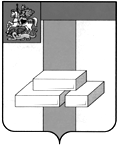 СОВЕТ ДЕПУТАТОВГОРОДСКОГО ОКРУГА ДОМОДЕДОВО МОСКОВСКОЙ ОБЛАСТИРЕШЕНИЕот  ________________ № ________О внесении изменений в Правила благоустройства территории городского округа Домодедово Московской области, утвержденные решением Совета депутатовгородского округа Домодедово Московской области от 24.12.2021 № 1-4/1192В соответствии с Федеральным Законом от 06.10.2003 № 131-ФЗ «Об общих принципах организации местного самоуправления в Российской Федерации», Законом Московской области от 30.12.2014 № 191/2014-ОЗ «О регулировании дополнительных вопросов в сфере благоустройства в Московской области» и учитывая заключение о результатах публичных слушаний от _________,СОВЕТ ДЕПУТАТОВ ГОРОДСКОГО ОКРУГА РЕШИЛ:1.Внести в Правила благоустройства территории городского округа Домодедово Московской области, утвержденные решением Совета депутатов городского округа Домодедово Московской области от 24.12.2021 № 1-4/1192 следующие изменения:1.1. Абзац второй  пункта 1.3.3  исключить.1.2. В Главе 2:1) абзац первый  изложить в следующей редакции:«Благоустройство - комплекс мероприятий по созданию и развитию, в том числе по проектированию, объектов благоустройства и элементов благоустройства, направленный на обеспечение комфортности и безопасности условий проживания граждан, поддержание и улучшение санитарного и эстетического состояния территории городского округа Домодедово, по содержанию объектов благоустройства, в том числе территорий общего пользования, земельных участков, зданий, строений, сооружений, прилегающих территорий, элементов благоустройства.»2) абзац третий изложить в следующей редакции:«Объекты благоустройства - территории городского округа Домодедово различного функционального назначения, на которых осуществляется деятельность по благоустройству, площадки, дворовые территории, кварталы и иные элементы планировочной структуры, включая территории зданий общественного назначения и общественные территории, объекты инфраструктуры для велосипедного движения и пешеходные коммуникации, прилегающие территории, а также территории, выделяемые по принципу визуально-пространственного восприятия (территория общего пользования с застройкой, общественная территория с прилегающей территорией и застройкой) и другие территории городского округа Домодедово:1) в границах:а) земельных участков, находящихся в частной собственности;б) земельных участков, находящихся в федеральной собственности;в) земельных участков, находящихся в собственности Московской области;г) земельных участков, находящихся в муниципальной собственности;д)земельных участков и земель, государственная собственность на которыене разграничена;2) на которых осуществляется комплекс мероприятий по благоустройству территорий: а) районы, кварталы, улицы и дороги, территории общего пользования, улично-дорожная сеть, иные элементы планировочной структуры;б) охранные зоны, технические зоны транспортных, инженерных коммуникаций, зоны с особыми условиями водных объектов;в) озелененные территории, зеленые зоны;г) прилегающие территории;д) территории вдоль «вылетных» магистралей;е) придомовые территории многоквартирных домов;ж) дворовые территории;з) домовладения;и) общественные территории;к) площадки (в том числе плоскостные открытые стоянки автомобилей и других мототранспортных средств, коллективные автостоянки, парковки (парковочные места), велопарковки и велосипедные стоянки, отстойно-разворотные, строительные, остановочные, пикниковые, детские игровые, спортивные площадки, площадки для выгула животных, дрессировки собак, барбекю, танцев, размещения аттракционов, средств информации, отдыха и досуга, массовых мероприятий, контейнерные площадки, площадки для посетителей);л) проезды, не являющиеся элементами поперечного профиля улиц и дорог (в том числе местные, внутридворовые и внутриквартальные проезды, проезды хозяйственные для посадки и высадки пассажиров, для автомобилей скорой помощи, пожарных, аварийных служб, проезды на площадках, а также проезды, обеспечивающие возможность въезда-съезда транспортных средств с пересекаемых или примыкающих улиц или дорог);м) велокоммуникации (велопешеходные, велосипедные дорожки, полосы для движения велосипедного транспорта);н)пешеходная инфраструктура, в том числе: пешеходные коммуникации (тротуары, пешеходные дорожки, эспланады, мосты, тропы и тропинки и т.п.) и пешеходные пространства (пешеходные улицы, площади, зоны);о) места размещения нестационарных торговых объектов;п) другие территории городского округа Домодедово.»3) абзацы 97-98 изложить в следующей редакции:«Нормируемый (обязательный) комплекс объектов и элементов благоустройства дворовой территории - минимальное сочетание объектов и элементов благоустройства, включающее в себя детскую площадку, контейнерную площадку, элементы озеленения, источники света, площадку автостоянки. Нормируемый (обязательный) комплекс объектов и элементов благоустройства дворовой территории предусматривается при проектировании новых и реконструкции имеющихся дворовых территорий.Нормируемый (обязательный) комплекс объектов и элементов благоустройства территорий вновь возводимых и реконструируемых объектов капитального строительства - минимальное сочетание объектов и элементов благоустройства, необходимое к обеспечению при новом строительстве и реконструкции.»4) Дополнить абзацами следующего содержания:«детская площадка (детская игровая площадка) - специально оборудованная территория, предназначенная для игры детей, включающая в себя оборудование и покрытие;модернизация объекта благоустройства - комплекс мероприятий по замене элементов благоустройства на объекте благоустройства на новые аналогичные и (или) с улучшенными показателями;понятие «некапитальные строения, сооружения, не связанные с созданием лесной инфраструктуры», используемое в настоящем Законе, применяется в значениях, установленных Лесным кодексом Российской Федерации и распоряжением Правительства Российской Федерации от 23.04.2022 N 999-р «Об утверждении Перечня некапитальных строений, сооружений, не связанных с созданием лесной инфраструктуры, для защитных лесов, эксплуатационных лесов, резервных лесов»;понятия "благоустройство территории", "элементы благоустройства", используемые в настоящем Законе, применяются в значениях, установленных Градостроительным кодексом Российской Федерации.»4) абзац 99 после слов «их отдельных элементов» дополнить словами и «объектов».1.3. Статью 3.1. изложить в следующей редакции:«Статья 3.1. Нормы и правила по содержанию мест общественного пользования итерритории юридических лиц (индивидуальных предпринимателей) или физических лиц»1.3.1  Статью 3.1. «Нормы и правила по содержанию мест общественного пользования итерритории юридических лиц (индивидуальных предпринимателей) или физических лиц»  изложить в следующей редакции: «3.1. Нормы и правила по содержанию мест общественного пользования итерритории юридических лиц (индивидуальных предпринимателей) или физических лиц.3.1.1. Юридические лица (индивидуальные предприниматели), осуществляющие свою деятельность на территории городского округа Домодедово, или физические лица обеспечивают содержание принадлежащих им объектов, а также прилегающих территорий в порядке, установленном законодательством Российской Федерации, настоящими правилами, регламентом содержания объектов благоустройства Московской области. 3.1.2. Границы благоустройства (уборки) территорий определяются границами земельного участка на основании документов, подтверждающих право собственности или иное вещное право на земельный участок, на котором располагаются здания, сооружения, а также прилегающей территории, установленной настоящими правилами в соответствии с требованиями  Закона Московской области от 30.12.2014 № 191/2014-ОЗ «О регулировании дополнительных вопросов в сфере благоустройства в Московской области».3.1.3. Содержание территорий городского округа Домодедово обеспечивается Администрацией городского округа Домодедово в соответствии с законодательством Российской Федерации, законодательством Московской области, настоящими правилами, регламентом содержания объектов благоустройства Московской области посредством: закупки товаров, работ, услуг для обеспечения муниципальных нужд; формирования и выдачи муниципального задания на оказание услуг (выполнения работ); возмещения юридическим лицам затрат в связи с выполнением работ, оказанием услуг, на основании соответствующих договоров. 3.1.4. Дворовые территории, внутридворовые проезды и тротуары, места массового посещения на территории городского округа Домодедово ежедневно подметаются и очищаются от загрязнений. 3.1.5. В случаях ливневых дождей, ураганов, снегопадов, гололеда и других чрезвычайных погодных явлений режим уборочных работ устанавливается в соответствии с указаниями комиссии по предупреждению и ликвидации чрезвычайных ситуаций и обеспечению пожарной безопасности Администрации городского округа Домодедово Московской области.3.1.6. Обследование смотровых и дождеприемных колодцев централизованной ливневой системы водоотведения и их очистка производятся организациями, у которых эти сооружения находятся в собственности или владении, по утвержденным этими организациями графикам, но не реже одного раза в год. 3.1.7. При возникновении подтоплений из-за нарушения работы централизованной ливневой системы водоотведения, ликвидация подтоплений производится за счет средств собственника или владельца централизованной ливневой системы водоотведения. 3.1.8. При возникновении техногенных подтоплений, вызванных сбросом воды (откачка воды из котлованов, аварийная ситуация на трубопроводах, проведение иных работ), обязанности по их ликвидации (в зимних условиях - скол и вывоз льда) возлагаются на физическое или юридическое лицо, осуществившее сброс воды. 3.1.9. Упавшие деревья и кустарники, их части (ветви, стволы, корни), должны быть удалены с проезжей части улиц и дорог, внутриквартальных и внутридворовых проездов, тротуаров и пешеходных дорожек, от токонесущих проводов, площадок автостоянок, детских и спортивных площадок, фасадов жилых, общественных и производственных зданий, в течение суток с момента обнаружения. Усохшие или поврежденные, представляющие угрозу для безопасности деревья и кустарники, а также пни, оставшиеся от спиленных и упавших деревьев, должны быть удалены в течение недели с момента их обнаружения, а до их удаления должны быть приняты меры, направленные на ограничение доступа людей в опасную зону. Пни, расположенные вдоль фасадов зданий, строений, сооружений, ограждений, подземных сооружений и линейных объектов, площадок, тротуаров, пешеходных коммуникаций, объектов инфраструктуры для велосипедного движения, беговых дорожек, опор систем наружного освещения и средств размещения информации, элементов благоустройства могут удаляться путем их спиливания в уровень с землей и формированием гладкой поверхности среза в случае, если корчевание таких пней может нарушить целостность конструктивных частей зданий, сооружений, объектов благоустройства и их элементов. В садово-парковых массивах общественных территорий допускается выполнять спиливание пней на уровне корневой шейки с формированием гладкой или ступенчатой поверхности среза. Не допускается касание ветвями деревьев токонесущих проводов, закрывание ими указателей улиц и номерных знаков домов, дорожных знаков, объектов (средств) наружного освещения.3.1.10. Обязательными документами в сфере благоустройства являются:1) адресный перечень комплексного благоустройства дворовых территорий в части ремонта асфальтового покрытия дворовых территорий и внутриквартальных проездов городского округа Домодедово, нуждающихся в ремонте асфальтового покрытия, и обеспечения соответствия нормируемому (обязательному) комплексу элементов благоустройства дворовой территории, на трехлетний период, с указанием очередности и видов проведения работ;2) схемы уборки территорий, содержащие картографические и кадастровые данные территорий, с указанием физических и юридических лиц (индивидуальных предпринимателей), ответственных за уборку конкретных территорий (участков);3) схемы санитарной очистки территорий, содержащие картографические и кадастровые данные территорий, с указанием физических и юридических лиц (индивидуальных предпринимателей), ответственных за санитарную очистку конкретных территорий (участков)».1.4. В пункте 3.4.3. статьи 3.4. слова «и железных» исключить.1.5. Статью 4.1. изложить в следующей редакции:«4.1. Обеспечение чистоты и порядка.4.1.1. Юридические и физические лица должны соблюдать чистоту и поддерживать порядок на всей территории городского округа Домодедово. 4.1.2. Запрещается: а) мойка транспортных средств, слив топлива, масел, технических жидкостей вне специально отведенных мест; б) размещение автотранспортных средств на детских игровых, игровых, спортивных площадках, газонах, цветниках, зеленых насаждениях, а также вне специальных площадок, оборудованных для их размещения; в) самовольное размещение (возведение, создание) на землях или земельных участках, находящихся в государственной или муниципальной собственности, объектов, перечень видов которых установлен постановлением Правительства Российской Федерации от 03.12.2014 № 1300 «Об утверждении перечня видов объектов, размещение которых может осуществляться на землях или земельных участках, находящихся в государственной или муниципальной собственности, без предоставления земельных участков и установления сервитутов», гаражей, являющихся некапитальными сооружениями, нестационарных торговых объектов, хозяйственных построек (сараи, бани, теплицы, навесы, погреба, колодцы и другие сооружения и постройки), иных зданий, строений, сооружений, ограждений без получения на размещение (возведение, создание) указанных объектов необходимых в силу законодательства Российской Федерации и законодательства Московской области согласований, разрешений; г) размещение объявлений, листовок, различных информационных материалов, графических изображений, установка средств размещения информации без соответствующего согласования с органами местного самоуправления. Организация работ по удалению размещаемых объявлений, листовок, иных информационных материалов, графических изображений, средств размещения информации со всех объектов (фасадов зданий и сооружений, магазинов, деревьев, опор контактной сети и наружного освещения и т.п.) возлагается на собственников, владельцев, пользователей указанных объектов; д) перевозка сыпучих грузов (уголь, песок, камни природные, галька, гравий, щебень, известняк, керамзит и т.п.), грунта (глина, земля, торф и т.п.), спила деревьев без покрытия тентом, исключающим загрязнение дорог, улиц и прилегающих к ним территорий; е) установка ограждений, ограждающих устройств и элементов, включая шлагбаумы, цепи, стационарные парковочные барьеры, в том числе каменные, бетонные, металлические, пластиковые полусферы, болларды, ограничители в виде устройств для оформления озеленения на улицах, дорогах, проездах, тротуарах общего пользования, препятствующих или ограничивающих проход пешеходов и проезд автотранспорта при отсутствии согласования с органами местного самоуправления; ж) установка бетонных блоков и плит, препятствующих или ограничивающих проход пешеходов и проезд автотранспорта в местах общественного пользования (за исключением бетонных блоков, применяемых для инвентарных (строительных) ограждений). 4.1.3. Подъездные пути к рынкам, торговым и развлекательным центрам, иным объектам торговли и сферы услуг должны иметь твердое покрытие. 4.1.4. В случае выявления Администрацией городского округа Домодедово на территории городского округа Домодедово земельных участков, принадлежащих юридическим лицам (индивидуальным предпринимателям) или физическим лицам (далее - собственники), и прилегающих к этим участкам территорий, содержащихся с нарушением обязательных требований, установленных настоящими правилами, Администрация городского округа Домодедово информирует о выявленных нарушениях уполномоченный орган.Уполномоченный орган проводит проверку на основании полученной информации и, в случае выявления нарушений обязательных требований, выносит предписание собственнику земельного участка об устранении выявленных нарушений, а также информирует Администрацию городского округа Домодедово о результатах проведенной проверки. В случае неисполнения предписания уполномоченного органа в установленный предписанием срок Администрация городского округа Домодедово принимают решение о проведении на указанных территориях уборочных работ за счет средств бюджета городского округа Домодедово. Указанное решение Администрации городского округа Домодедово, содержащее информацию о сметной стоимости работ, подлежит согласованию с собственниками указанных земельных участков. Собственники земельных участков, уборочные работы на которых произведены за счет средств бюджета городского округа Домодедово, обязаны возместить расходы городского округа Домодедово на проведение указанных уборочных работ в течение трех месяцев со дня получения уведомления о завершении уборочных работ (далее - уведомление о завершении работ). Уведомление о завершении работ, в том числе содержащее информацию о сметной стоимости выполненных работ и реквизиты лицевого счета Администрации городского округа Домодедово, выдается собственнику земельного участка способом, обеспечивающим подтверждение его получения. В случае если в установленный срок средства не были перечислены собственником земельного участка, Администрация городского округа Домодедово в течение одного месяца со дня истечения установленного срока обращается в суд с заявлением о взыскании с собственника земельного участка понесенных расходов на проведение уборочных работ с последующим перечислением их в бюджет городского округа Домодедово Московской области. 4.1.5. Юридические лица (индивидуальные предприниматели), осуществляющие свою деятельность на территории городского округа Домодедово Московской области, или физические лица при осуществлении обращения с отходами строительства, сноса зданий и сооружений, в том числе грунтами, обязаны соблюдать требования, установленные порядком обращения с отходами строительства, сноса зданий и сооружений, в том числе грунтами, на территории Московской области, утверждаемым уполномоченным центральным исполнительным органом государственной власти Московской области специальной компетенции, осуществляющим исполнительно-распорядительную деятельность на территории Московской области в сфере охраны окружающей среды (далее - Порядок обращения с отходами строительства и сноса).Перемещение отходов строительства, сноса зданий и сооружений, в том числе грунтов, до объектов их обработки, обезвреживания, утилизации и размещения осуществляется юридическими лицами и индивидуальными предпринимателями в соответствии с Порядком обращения с отходами строительства и сноса на основании разрешения на перемещение отходов строительства, сноса зданий и сооружений, в том числе грунтов, выданного исполнительным органом государственной власти Московской области специальной компетенции, осуществляющим исполнительно-распорядительную деятельность на территории городского округа Домодедово Московской области в сфере охраны окружающей среды.  Процедура, порядок выдачи и форма разрешения на перемещение отходов строительства, сноса зданий и сооружений, в том числе грунтов, устанавливаются уполномоченным центральным исполнительным органом государственной власти Московской области специальной компетенции, осуществляющим исполнительно- распорядительную деятельность на территории Московской области в сфере охраны окружающей среды. 4.1.6. Ремонт (замена) поврежденного элемента сопряжения поверхностей (бортового камня) на дворовых и общественных территориях, внутридворовых и внутриквартальных проездов, территориях зданий общественного назначения осуществляется в кратчайшие сроки в случаях: повреждения (разрушения) поверхности бортового камня более 50 процентов с одновременным разрушением асфальтового покрытия вокруг поврежденного бортового камня на площади более 0,5 кв. м; наличия неустранимых металлических элементов, выступающих из бортового камня. В иных случаях ремонт (замена) поврежденного элемента сопряжения поверхностей (бортового камня) осуществляется при ремонте (замене) покрытий пешеходных коммуникаций, проездов, площадок.»1.6. В статью 4.2 внести следующие изменения:1.6.1. Пункт 4.2.11. изложить в следующей редакции:« 4.2.11. В состав нормируемого (обязательного) комплекса объектов и элементов благоустройства территорий вновь возводимых и реконструируемых зданий общественного назначения входят:проезды хозяйственные, для посадки и высадки пассажиров, для автомобилей скорой помощи, пожарных, аварийных служб;площадка для посетителей;контейнерная площадка;пешеходные коммуникации;площадка автостоянки;велосипедная парковка;уличная мебель;элементы озеленения (газон, деревья, кустарники, устройства для оформления озеленения);стационарные парковочные барьеры;освещение;домовой знак;средства размещения информации;урны.Нормируемый (обязательный) комплекс объектов и  элементов благоустройства территорий зданий общественного назначения обеспечивается при новом строительстве и реконструкции.»1.6.2. Абзац седьмой пункта 4.2.19 изложить в следующей редакции:« - Оптимальный размер игровых площадок для детей преддошкольного возраста - 50-70 кв. м, дошкольного возраста - 70-150 кв. м, школьного возраста - 100-300 кв. м, комплексных игровых площадок - 900-1600 кв. м. При этом возможно объединение площадок дошкольного возраста с площадками отдыха взрослых (размер площадки - не менее 150 кв. м). Соседствующие детские и взрослые площадки необходимо разделять густыми зелеными посадками и (или) декоративными стенками.»1.6.3. Абзац тринадцатый пункта 4.2.19. изложить в следующей редакции: « - Обязательный перечень элементов благоустройства территории на детской площадке включает: информационные стенды (таблички), резиновые виды покрытия, элементы сопряжения поверхности площадки с газоном, озеленение, игровое оборудование, скамьи и урны, осветительное оборудование. При проведении мероприятий по благоустройству лесных участков и озелененных территорий общего пользования, а также при совмещении площадок для детей преддошкольного возраста с песочницами и площадок для тихого отдыха взрослых общей площадью не более 150 кв. м помимо резиновых видов покрытия допускается сохранять и создавать новые синтетические, песчаные, из дробленой древесины (древесной коры, древесной стружки), гравийные, дерновые покрытия. Покрытия детских площадок должны обладать амортизационными свойствами (ударопоглощающие покрытия) по всей зоне приземления детей с игрового оборудования. Резиновые виды покрытий не должны иметь участков, на которых возможно застревание частей тела, одежды или обуви ребенка на всей площади детской площадки.»1.6.4. Пункт 4.2.20. изложить в следующей редакции: «4.2.20. Спортивные площадки. Спортивные площадки предназначены для занятий физкультурой и спортом всех возрастных групп населения, они проектируются в составе территорий жилого и рекреационного назначения, участков спортивных сооружений, участков общеобразовательных школ. Разработка проектов спортивных площадок ведется в зависимости от вида специализации площадки. Расстояние от границы площадки до мест хранения легковых автомобилей должно соответствовать действующим санитарным правилам и нормам. Планировка и обустройство спортивных площадок без приспособления для беспрепятственного доступа к ним и использования их инвалидами и другими маломобильными группами населения не допускается. Разработка проекта размещения и благоустройства спортивного ядра на территории общеобразовательных школ осуществляется с учетом обслуживания населения прилегающей жилой застройки. Минимальное расстояние от границ спортплощадок до окон жилых домов от 20 до 40 м в зависимости от шумовых характеристик площадки. Комплексные физкультурно-спортивные площадки для детей дошкольного возраста (на 75 детей) устанавливаются площадью не менее 150 кв. м, школьного возраста (100 детей) – не менее 250 кв. м. Обязательный перечень элементов благоустройства территории на спортивной площадке включает: мягкие или газонные виды покрытия, спортивное оборудование. Озеленение размещают по периметру спортивной площадки, высаживая быстрорастущие деревья на расстоянии от края площадки не менее 2 м. Не применяются деревья и кустарники, имеющие блестящие листья, дающие большое количество летящих семян, обильно плодоносящих и рано сбрасывающих листву. Для ограждения спортивной площадки возможно применять вертикальное озеленение. Спортивные площадки оборудуются сетчатым ограждением высотой 2,5-3 м, а в местах примыкания спортивных площадок друг к другу - высотой не менее 1,2 м.Площадки для занятий гимнастикой (воркаутом), с тренажерами, для игры в шахматы, настольного тенниса, пляжного волейбола допускается не оборудовать ограждением.Хоккейные коробки оборудуются хоккейным бортом и защитным ограждением. Спортивное оборудование:а) должно быть без трещин, дыр, заплат, разрывов цепей (тросов, канатов, сетки), гнили, разрушений, грибка, коррозии, пятен и потеков ржавчины, задиров, отщепов, сколов, острых концов и кромок;б) не должно иметь выступающих элементов с острыми концами или кромками, должно иметь защиту концов труб, выступающих концов болтов, должно иметь закругленные углы и края любой доступной для пользователей части оборудования;в) должно иметь гладкие сварные швы;г) должно обеспечивать прочность и устойчивость.Стойки (штанги) ворот, баскетбольные и волейбольные стойки на спортивных площадках, расположенных на общественных и дворовых территориях, не должны быть свободностоящими, не должны опрокидываться или скользить.На спортивных площадках, расположенных на общественных и дворовых территориях, следует закреплять стойки (штанги) ворот в установочных гильзах, устанавливаемых в бетон (бетонные блоки). При закреплении ворот для мини-футбола и гандбола допускается использовать для установки крепления анкерного типа.Для исключения опрокидывания (скольжения) лицо, ответственное за эксплуатацию оборудования площадки (при его отсутствии - собственник, правообладатель оборудования), проводит оценку устойчивости ворот при горизонтальном нагружении в соответствии с требованиями национальных стандартов Российской Федерации.При установке нового оборудования детских, игровых, спортивных (физкультурно-оздоровительных) площадок (далее - площадок), место их размещения согласовывается с администрацией городского округа Домодедово. Информация о согласовании места установки площадки или нового оборудования площадки направляется в уполномоченный центральный исполнительный орган государственной власти Московской области - Главное управление содержания территорий Московской области (далее - ГУСТ Московской области).  Монтаж оборудования должен производиться в соответствии с инструкцией изготовителя, организациями, имеющими опыт и профессионально осуществляющими данный вид работ.  Лицо, ответственное за эксплуатацию оборудования площадки (при его отсутствии - собственник, правообладатель оборудования) осуществляет контроль за ходом производства работ по установке (монтажу) оборудования.  При вводе оборудования площадки в эксплуатацию присутствуют представители Администрации городского округа Домодедово, составляется акт ввода в эксплуатацию объекта. Копия акта направляется в ГУСТ Московской области.  Площадка вносится Постановлением Администрации городского округа Домодедово в Реестр детских, игровых, спортивных (физкультурно-оздоровительных) площадок городского округа Домодедово.  Лицо, эксплуатирующее площадку, при изменениях в оборудовании площадки (замена оборудования, установка дополнительного оборудования, демонтаж, увеличение площади площадки, ликвидация площадки и т.д.) информирует об изменениях ГУСТ Московской области.  Оборудование (отдельные элементы или комплекты), установленное (устанавливаемое) на площадках, а также покрытие площадок должны соответствовать государственным стандартам, требованиям безопасности, иметь соответствующие подтверждающие документы (акты (копии) добровольной сертификации (декларирования) и/или лабораторных испытаний и др.), а также маркировку и эксплуатационную документацию. Оборудование площадки, установленное после 2013 года должно иметь паспорт, представляемый изготовителем оборудования. На оборудование площадки, установленное до 2013 года, лицо, его эксплуатирующее, составляет паспорт. Содержание оборудования и покрытия площадок осуществляется в соответствии с рекомендациями изготовителя и/или требованиями, установленными государственными стандартами и действующему законодательству.  Лицо, эксплуатирующее площадку, является ответственным за состояние и содержание оборудования и покрытия площадки (контроль соответствия требованиям безопасности, техническое обслуживание и ремонт), наличие и состояние документации и информационное обеспечение безопасности площадки. В случае, если лицо, эксплуатирующее площадку, отсутствует, контроль за техническим состоянием оборудования и покрытия площадки, техническим обслуживанием и ремонтом, наличием и состоянием документации и информационным обеспечением безопасности площадки осуществляет правообладатель земельного участка, на котором она расположена. Территория площадки и прилегающая территория ежедневно очищаются от загрязнений и посторонних предметов. Своевременно производится обрезка деревьев, кустарника и скос травы.  Дорожки, ограждения и калитки, скамейки, урны должны быть окрашены и находиться в исправном состоянии. Урны очищаются в утренние часы, а в течение дня - по мере необходимости, но не реже одного раза в сутки.  Средства наружного освещения должны содержаться в исправном состоянии, осветительная арматура и/или опора освещения не должны иметь механических повреждений и ржавчины, плафоны должны быть чистыми и не иметь трещин и сколов.  На площадке и прилегающей к ней территории не должно быть загрязнений или посторонних предметов, о которые можно споткнуться и/или получить травму.  Лицо, эксплуатирующее площадку, должно в течение суток представлять в ГУСТ Московской области и в Администрацию городского округа Домодедово информацию о травмах (несчастных случаях), полученных на площадке.  Контроль за техническим состоянием оборудования площадок включает: а) первичный осмотр и проверку оборудования перед вводом в эксплуатацию;б) визуальный осмотр, который позволяет обнаружить очевидные неисправности и посторонние предметы, представляющие опасности, вызванные пользованием оборудования, климатическими условиями, актами вандализма; в) функциональный осмотр - представляет собой детальный осмотр с целью проверки исправности и устойчивости оборудования, выявления износа элементов конструкции оборудования; г) основной осмотр - представляет собой осмотр для целей оценки соответствия технического состояния оборудования требованиям безопасности.  Периодичность регулярного визуального осмотра устанавливает собственник на основе учета условий эксплуатации. Визуальный осмотр оборудования площадок, подвергающихся интенсивному использованию, проводится ежедневно.  Функциональный осмотр проводится с периодичностью один раз в 1-3 месяца, в соответствии с инструкцией изготовителя, а также с учетом интенсивности использования площадки. Особое внимание уделяется скрытым, труднодоступным элементам оборудования. Основной осмотр проводится раз в год. В ходе ежегодного основного осмотра определяются наличие гниения деревянных элементов, коррозии металлических элементов, влияние выполненных ремонтных работ на безопасность оборудования. По результатам ежегодного осмотра выявляются дефекты объектов благоустройства, подлежащие устранению, определяется характер и объем необходимых ремонтных работ и составляется акт.  В целях контроля периодичности, полноты и правильности выполняемых работ при осмотрах различного вида лицом, осуществляющим эксплуатацию площадки, должны быть разработаны графики проведения осмотров.  При обнаружении в процессе осмотра оборудования дефектов, влияющих на безопасность оборудования, дефекты должны быть незамедлительно устранены. Если это Документ создан в электронной форме невозможно, эксплуатацию оборудования необходимо прекратить, либо оборудование должно быть демонтировано и удалено с площадки. После удаления оборудования оставшийся в земле фундамент также удаляют или огораживают способом, исключающим возможность получения травм.  Результаты осмотра площадок и проведение технического обслуживания и ремонта регистрируются в журнале, который хранится у лица, эксплуатирующего площадку (правообладателя земельного участка, на котором она расположена).  Вся эксплуатационная документация (паспорт, акт осмотра и проверки, графики осмотров, журнал и т.п.) подлежит постоянному хранению. Должен быть обеспечен доступ обслуживающего персонала к эксплуатационной документации во время осмотров, обслуживания и ремонта оборудования и покрытия площадки.  Обслуживание включает: мероприятия по поддержанию безопасности и качества функционирования оборудования и покрытий площадки; проверку и подтягивание узлов крепления; обновление окраски оборудования; обслуживание ударопоглощающих покрытий; смазку подшипников; восстановление ударопоглощающих покрытий из сыпучих материалов и корректировку их уровня.  Лица, производящие ремонтные работы, принимают меры по ограждению места производства работ, исключающему допуск детей и получение ими травм. Ремонтные работы включают замену крепежных деталей, сварочные работы, замену частей оборудования.»1.7. Пункт 4.4.1 статьи 4.4 изложить в следующей редакции:«4.4.1. Мероприятия по созданию новых и развитию существующих систем                  наружного освещения на улично-дорожной сети местного значения (в том числе на       улицах, дорогах), детских, спортивных и иных площадках общественного               пользования, дворовых, общественных и иных территориях общего пользования, территориях объектов общественного назначения, включая объекты социальной инфраструктуры, осуществляются в соответствии с требованиями к организации освещения, установленными                настоящими Правилами, а также нормами освещения, установленными национальными стандартами и сводами правил Российской Федерации, требованиями
к осветительным устройствам и электрическим лампам, используемым в цепях       переменного тока в целях освещения, установленными нормативным правовым актом Российской Федерации.Показатели средней освещенности, характеристики светильников и опор наружного освещения (в том числе их высота), для устройства систем наружного освещения на сложившихся застроенных территориях кварталов, жилых районов, общественных и иных территориях общего пользования, не являющихся улицами и дорогами, а также на территориях объектов общественного назначения, устанавливаются уполномоченным органом исполнительной власти Московской области в сфере благоустройства».1.8. Название статьи 4.7. изложить в следующей редакции:«Статья 4.7. Площадок автостоянок, мест размещения и хранения транспортных средств».1.9. Внести в Главу 5 следующие изменения:1.9.1. Пункты 5.11.-5.12. изложить в следующей редакции:«5.11. Вырубка, посадка, пересадка зеленых насаждений на территории городского округа Домодедово, осуществляется в соответствии с Положением о выдаче разрешения на вырубку, посадку пересадку зеленых насаждений на территории городского округа Домодедово Московской области, утвержденным Администрацией городского округа Домодедово в установленном порядке.5.12. Расчет компенсационной стоимости или стоимости компенсационного озеленения осуществляется в соответствии с методикой, утверждаемой решением Совета депутатов городского округа Домодедово в установленном порядке».1.9.2. Дополнить пунктами 5.13.-5.17. следующего содержания:« 5.13. Разрешение на вырубку, посадку, пересадку зеленых насаждений выдается Администрацией в целях обеспечения благоприятных условий жизнедеятельности населения городского округа в рамках организации озеленения территорий городского округа Домодедово при наличии обращения заявителя (физические лица, индивидуальные предприниматели, юридические лица, планирующие вырубку, посадку, пересадку зеленых насаждений, либо их уполномоченные представители, обратившиеся с Запросом в Администрацию городского округа Домодедово) в порядке, установленном административным регламентом предоставления соответствующей муниципальной услуги, утвержденным Администрацией в установленном порядке.  Не требуется обращение за разрешением на вырубку зеленых насаждений в следующих случаях:1) на землях, на которые распространяется действие лесного законодательства Российской Федерации; 2)  на землях, входящих в полосы отвода железных и автомобильных дорог; 3) на земельных участках, относящихся к специально отведенным для выполнения агротехнических мероприятий по разведению и содержанию зеленных насаждений (питомники, оранжерейные комплексы);4) на землях сельскохозяйственного назначения (за исключением случаев проведения работ, не направленных на сельскохозяйственную и аграпную деятельность);5) на земельных участках, относящихся к территориям кладбищ; 6) для выполнения предусмотренных частями 3-7 статьи 5.2 Градостроительного кодекса Российской Федерации мероприятий  при реализации проекта по строительству объекта капитального строительства, утвержденным постановлением Правительства Российской Федерации от 25.12.2021 № 2490 «Об утверждении исчерпывающего перечня документов, сведений, материалов, согласований, предусмотренных нормативными правовыми актами Российской Федерации и необходимых застройщику, техническому заказчику для выполнения предусмотренных частями 3-7 статьи 5.2 Градостроительного кодекса Российской Федерации мероприятий при реализации проекта по строительству объекта капитального строительства, и признании утратившими силу некоторых актов и отдельных положений некоторых актов Правительства Российской Федерации»;7) в отношении плодово-ягодных деревьев, декоративных и плодово-ягодных кустарников на земельных участках, находящихся в частной собственности и предназначенных для ведения садоводства и огородничества, индивидуального жилищного строительства;8) на обрезку зеленых насаждений с сохранением основного ствола и не влекущую за собой прекращение роста зеленых насаждений. Обрезка деревьев и кустарников проводится в соответствии с пунктом 3.1.4. Приказа Государственного комитета Российской Федерации по строительству и жилищно-коммунальному комплексу от 15.12.1999 №153 «Об утверждении правил создания, охраны и содержания зеленых насаждений в городах Российской Федерации».            5.14. Требования к проведению мероприятий по удалению с земельных участков борщевика Сосновского.1) Правообладатели земельных участков обязаны проводить мероприятия по удалению борщевика Сосновского с земельных участков, находящихся в их собственности, владении или пользовании.2) Мероприятия по удалению борщевика Сосновского с земельных участков и земель, государственная собственность на которые не разграничена, осуществляет Администрация городского округа Домодедово.3) Мероприятия по удалению с земельных участков борщевика Сосновского проводятся следующими способами:а) химическим - опрыскивание очагов (участков) произрастания борщевика Сосновского гербицидами и (или) арборицидами;б) механическим - скашивание и удаление окошенных частей борщевика Сосновского, выкапывание корневой системы борщевика Сосновского;в) агротехническим - обработка почвы, посев многолетних трав.4). В случае неустранения правообладателем земельного участка нарушений, выявленных по результатам контроля за проведением мероприятий по удалению с земельных участков борщевика Сосновского, орган (должностное лицо) муниципального земельного контроля в срок не более трех рабочих дней после установления факта неустранения выявленных нарушений информирует Администрацию городского округа Домодедово  о необходимости принятия решения о проведении на земельном участке мероприятий по удалению борщевика Сосновского за счет средств бюджета городского округа Домодедово Московской области.5). Администрация городского округа Домодедово в срок не более пяти рабочих дней после получения от органов (должностных лиц) муниципального земельного контроля информации, предусмотренной пунктом 4 настоящей статьи, принимает решение о проведении на земельном участке мероприятий по удалению борщевика Сосновского за счет средств бюджета городского округа Домодедово Московской области.6). Указанное решение Администрация городского округа Домодедово, содержащее информацию о сметной стоимости мероприятий по удалению с земельного участка борщевика Сосновского, направляется правообладателю земельного участка способом, обеспечивающим подтверждение его получения.7). Правообладатели земельных участков, в отношении которых проведены мероприятия по удалению с земельных участков борщевика Сосновского за счет средств бюджета городского округа Домодедово, обязаны возместить расходы городского округа Домодедово на проведение указанных мероприятий в срок не более двух месяцев со дня получения уведомления о завершении указанных мероприятий.8). Уведомление о завершении мероприятий, в том числе содержащее информацию о сметной стоимости выполненных мероприятий и реквизиты лицевого счета Администрации городского округа Домодедово, выдается (направляется) правообладателю земельного участка способом, обеспечивающим подтверждение его получения.9). В случае если в установленный срок средства не были перечислены правообладателем земельного участка, Администрация городского округа Домодедово  в срок не более десяти рабочих дней со дня истечения установленного срока обращается в суд с заявлением о взыскании с правообладателя земельного участка понесенных расходов на проведение мероприятий по удалению с земельного участка борщевика Сосновского и перечислении соответствующих денежных средств в бюджет городского округа Домодедово.10). Расчет понесенных Администрацией городского округа Домодедово расходов по удалению с земельного участка борщевика Сосновского за счет средств бюджета городского округа Домодедово Московской области определяется в соответствии с методикой утверждаемой Администрацией городского округа Домодедово в установленном порядке. 5.15. Функции уполномоченного органа, оказывающего содействие в проведении мероприятий по удалению с земельных участков борщевика Сосновского.  Уполномоченный орган, оказывающий содействие в проведении мероприятий по удалению с земельных участков борщевика Сосновского, осуществляет следующие полномочия:- мониторинг очагов (участков) произрастания борщевика Сосновского и/или неудаленных окошенных частей борщевика Сосновского и/или невыкопанной корневой системы борщевика Сосновского) на территории Московской области;- направление Администрации городского округа Домодедово  информации о земельных участках, правообладателями которых не проведены мероприятия по удалению борщевика Сосновского с земельного участка, для проведения уполномоченными контрольными органами контрольных мероприятий;- утверждение методических рекомендаций по оценке результатов мероприятий, направленных на удаление с земельных участков борщевика Сосновского.5.16. Крышное и вертикальное озеленение.5.16.1.Стационарное крышное озеленение может быть предусмотрено при проектировании новых, реконструкции и капитальном ремонте существующих объектов капитального строительства, имеющих неэксплуатируемую крышу с уклоном не более 45 градусов. Предпочтение отдается объектам капитального строительства с горизонтальной или малоуклонной (уклон не более 3%) крышей. Мобильное или смешанное (стационарное и мобильное) крышное озеленение предусматривается при проектировании новых, реконструкции и капитальном ремонте существующих объектов капитального строительства любого назначения, имеющих эксплуатируемую крышу с архитектурно-ландшафтными объектами.  5.16.2.При реконструкции и капитальном ремонте объектов капитального строительства возможность устройства крышного озеленения определяется расчетом прочности, устойчивости и деформативности существующих несущих конструкций. При недостаточной несущей способности конструкций реконструируемого или капитально ремонтируемого объекта может быть предусмотрено их усиление, целесообразность которого подтверждается технико-экономическим обоснованием. 5.16.3.Стационарное, мобильное и смешанное вертикальное озеленение предусматривается при разработке проектов строительства, реконструкции и капитального ремонта объектов капитального строительства любого назначения, их фрагментов, если эти объекты капитального строительства имеют фасады или широкие (шириной не менее 5 м) плоскости наружных стен без проемов. Высота вертикального озеленения ограничивается тремя этажами. 5.16.4. При проектировании строительства и реконструкции капитального строительства с горизонтальными или малоуклонными крышами на территориях населенного пункта со сложившейся высокоплотной застройкой может быть предусмотрено обязательное устройство крышного и вертикального озеленения.5.16.5 Крышное и вертикальное озеленение не включается в компенсационное озеленение.5.16.6.При строительстве допускается размещение площадок озеленения на крышах многоквартирных домов, которые учитываются при расчете показателей минимальной обеспеченности объектами и элементами благоустройства только в случаях, если:              крыша планируется для преимущественного и неограниченного пользования всеми жителями многоквартирного дома (группы домов), в том числе маломобильными группами населения;               планируется благоустройство крыши подземного объекта капитального строительства (его подземной части) 5.16.7.При проектировании крышного и вертикального озеленения предусматриваются: обеспечение безопасности крепления и использования грунтового покрытия, контейнеров, вазонов и пр., водоотвод в теплое время года, гидро- и пароизоляция конструкций и помещений, теплозащитные качества наружных ограждений объектов капитального строительства, на которых размещены указанные виды озеленения. 5.16.8.В целях предотвращения повреждения растениями отделки фасадов объектов капитального строительства при их вертикальном озеленении на фасадных поверхностях следует надежно закреплять конструкции в виде решеток, систем вертикальных стержней или тросов, точечных консолей-опор для кашпо и т.п. При размещении таких конструкций необходимо учитывать обеспечение наличия воздушного зазора между растениями и фасадом. Величина воздушного зазора зависит от вида используемых растений, но не менее 20 см.  5.16.9.Устройство крышного и вертикального озеленения на объектах капитального строительства не должно приводить к нарушению предъявляемых к ним противопожарных требований.  5.16.10.При размещении на крыше объекта капитального строительства озелененных рекреационных площадок, садов, кафе и других ландшафтно-архитектурных объектов расстояние между ними и выпусками вентиляции, не имеющими фильтров для очистки отработанного воздуха, устанавливают не менее 15 м. Роль контурного ограждения указанных объектов может выполнять металлический или железобетонный парапет высотой не менее 1 м. На металлических парапетах устанавливается сетчатое металлическое ограждение».5.17. Особенности озеленения территорий городского округа Домодедово.5.17.1. Основными типами насаждений и озеленения являются: массивы, группы, солитеры, живые изгороди, кулисы, боскеты, шпалеры, газоны, цветники, различные виды посадок (аллейные, рядовые, букетные и др.). 5.17.2. На территории городского округа Домодедово могут использоваться два вида озеленения: стационарное - посадка элементов озеленения в грунт и мобильное - посадка элементов озеленения в специальные передвижные емкости (контейнеры, вазоны и т.п.). Стационарное и мобильное озеленение создают, развивают и содержат на объектах благоустройства, в том числе на объектах ландшафтного искусства (парки, скверы, бульвары и иные общественные территории) и архитектурно-ландшафтных объектах (садово-парковые массивы и группы, солитеры, сады, аллеи, рощи, мавританские и иные газоны, клумбы и иные цветники, озелененные площадки с деревьями и кустарниками), на внешних поверхностях зданий, строений, сооружений, включая крыши (крышное озеленение), фасады (вертикальное озеленение). Видовой состав, возраст, особенности содержания высаживаемых деревьев и кустарников, а также подлежащие учету при планировании озеленения минимальные расстояния посадок деревьев и кустарников до инженерных сетей, зданий, строений, сооружений, размеры комов, ям и траншей для посадки деревьев и кустарников установлены в таблицах 1-5 настоящей статьи. 5.17.3. При озеленении территории общественного пользования, в том числе с использованием крышного и вертикального озеленения, предусматривается устройство газонов, автоматических систем полива и орошения, цветочное оформление. На территориях муниципальных образований с большой площадью замощенных поверхностей, высокой плотностью застройки и подземных коммуникаций, для целей озеленения используется мобильное озеленение (контейнеры, вазоны и т.п.). 5.17.4. При посадке деревьев в зонах действия теплотрасс учитывается фактор прогревания почвы в обе стороны от оси теплотрассы на расстояние: до 2 м - интенсивное прогревание, 2-6 м - среднее прогревание, 6-10 м - слабого. У теплотрасс рекомендуется размещать: липу, клен, сирень, жимолость - ближе 2 м; тополь, боярышник, кизильник, дерен, лиственницу, березу - ближе 3-4 м. 5.17.5. При воздействии неблагоприятных техногенных и климатических факторов на различные территории городского округа Домодедово формируются защитные зеленые насаждения; при воздействии нескольких факторов выбирается ведущий по интенсивности и (или) наиболее значимый для функционального назначения территории. 5.17.6. В условиях высокого уровня загрязнения воздуха формируются многорядные древесно-кустарниковые посадки: при хорошем режиме проветривания - закрытого типа (смыкание крон), при плохом режиме проветривания - открытого, фильтрующего типа (несмыкание крон). Таблица 1 «Видовой (породный) состав, возраст ценных деревьев и кустарников»Таблица 2 «Особенности назначаемых к пересадке деревьев»Таблица 3 «Видовой состав, особенности содержания высаживаемых деревьев и кустарников для учета при озеленении существующих территорий общего пользования, дворовых территорий»Таблица 4 «Основные расстояния при посадке, пересадке, вырубке деревьев и кустарников»Таблица 5 «Стандартные размеры ям и траншей для посадки деревьев и кустарников для учета при озеленении существующих территорий общего пользования, дворовых территорий»»           1.10. В пункте 8.4.16. статьи 8.4. слова «-на автовокзалах, железнодорожных и речных вокзалах, портах;» исключить.1.11. Внести в  главу 8 следующие изменения:1.11.1. Статью 8.9. дополнить пунктом  8.9.25. следующего содержания: «8.9.25. В состав нормируемого (обязательного) комплекса объектов и элементов благоустройства территорий вновь возводимых и реконструируемых зданий жилого назначения входят:проезды хозяйственные для посадки и высадки пассажиров, для автомобилей скорой помощи, пожарных, аварийных служб;детская площадка;площадка отдыха;спортивная площадка или спортивно-игровой комплекс;контейнерная площадка;пешеходные коммуникации;площадка автостоянки;велосипедная парковка;уличная мебель;элементы озеленения (газон, деревья, кустарники, устройства для оформления озеленения);стационарные парковочные барьеры;освещение;домовой знак;информационный стенд дворовой территории;оборудованные места для размещения кондиционеров;урны.Нормируемый (обязательный) комплекс объектов и элементов благоустройства территорий зданий жилого назначения обеспечивается при новом строительстве и реконструкции.»1.11.1. Дополнить статьями 8.11.-8.13. следующего содержания:« Статья 8.11. «Сезонные (летние) кафе».«8.11.1. Размещение сезонных (летних) кафе производится на любой период времени с 1 апреля по 1 ноября. Собственник (правообладатель) стационарного предприятия общественного питания, выполняет монтаж сезонного (летнего) кафе не ранее 15 марта. Демонтаж сезонного (летнего) кафе не позднее 15 ноября.8.11.2. Сезонные (летние) кафе должны непосредственно примыкать к стационарному предприятию общественного питания или находиться в непосредственной близости от стационарного предприятия питания, при этом границы места размещения летнего (сезонного) кафе не должны нарушать права собственников и пользователей соседних помещений, зданий, строений, сооружений.8.11.3. Не допускается размещение сезонных (летних) кафе:а) в 25-метровой зоне от технических сооружений общественного транспорта, в арках зданий, на газонах (без устройства специальной площадки на опорах (технологического настила высотой не более 0,45 м от газона до верхней отметки пола технологического настила), цветниках, детских и спортивных площадках;б) на тротуарах и площадках, если свободная ширина прохода от крайних элементов конструкции сезонного кафе до края проезжей части составляет менее 2 метров или если расстояние от крайних элементов конструкции сезонного кафе до границ опор освещения, других опор, стволов деревьев, парковочной разметки автотранспорта или других отдельно стоящих выступающих элементов составляет менее 1,5 метра;в) на земельных участках при стационарных предприятиях общественного питания, расположенных выше первых этажей нежилых зданий и не имеющих отдельного входа;г) без приспособления для беспрепятственного доступа к ним и к предоставляемым в них услугам инвалидов и других маломобильных групп населения.8.11.4. При необходимости выполнения ремонтных и иных работ на инженерных сетях, коммуникациях и иных объектах инфраструктуры, во время выполнения которых невозможно функционирование сезонного (летнего) кафе, Администрация городского округа Домодедово за 14 дней до начала работ уведомляет собственника (правообладателя) стационарного предприятия общественного питания о необходимости демонтажа конструкций сезонного (летнего) кафе (полностью либо частично), с указанием дат начала и окончания соответствующих работ.8.11.5. При необходимости проведения аварийных работ уведомление производится незамедлительно.8.11.6. Собственник (правообладатель) стационарного предприятия общественного питания, обязан обеспечить возможность проведения соответствующих работ в указанный Администрацией городского округа Домодедово период времени.8.11.7. При обустройстве сезонных (летних) кафе используются сборно-разборные (легковозводимые) конструкции, элементы оборудования.8.11.8. Обустройство сезонных (летних) кафе осуществляется с учетом необходимости обеспечения его доступности для маломобильных групп населения (путем использования пандусов, поручней, специальных тактильных и сигнальных маркировок).8.11.9. При оборудовании сезонных (летних) кафе не допускается:а) использование кирпича, строительных блоков и плит, монолитного бетона, железобетона, стальных профилированных листов, баннерной ткани;б) прокладка подземных инженерных коммуникаций и проведение строительно-монтажных работ капитального характера;в) заполнение пространства между элементами оборудования при помощи оконных и дверных блоков (рамное остекление), сплошных металлических панелей, сайдинг-панелей и остекления;г) использование для облицовки элементов оборудования кафе и навеса полиэтиленового пленочного покрытия, черепицы, металлочерепицы, металла, а также рубероида, асбестоцементных плит.8.11.10. Допускается размещение элементов оборудования сезонного (летнего) кафе с заглублением элементов их крепления до 0,30 м.8.11.11. Зонты, используемые при обустройстве сезонного (летнего) кафе, могут быть как однокупольными, так и многокупольными с центральной опорой. Высота зонтов не должна превышать высоту первого этажа (линии перекрытий между первым и вторым этажами) здания, строения, сооружения, занимаемого стационарным предприятием общественного питания. Материалом каркаса устраиваемых зонтов может быть металл, дерево (обработанное, окрашенное), а также композитные материалы. В качестве материала покрытия используется ткань пастельных тонов.8.11.12. В случае размещения нескольких сезонных (летних) кафе при стационарных предприятиях общественного питания, принадлежащих разным собственникам (владельцам) и расположенных в одном здании, строении, сооружении, конструкции сезонных (летних) кафе должны быть выполнены в едином архитектурно-художественном решении (гармонично взаимоувязанные материалы конструкций, колористические решения, рекламно-информационное оформление), с соблюдением единой линии размещения крайних точек выступа элементов оборудования сезонного (летнего) кафе относительно горизонтальной плоскости фасада.8.11.13. Элементы оборудования, используемые при обустройстве сезонного (летнего) кафе, должны быть выполнены в едином архитектурно-художественном стиле, с учетом колористического решения фасадов и стилистики здания, строения, сооружения, в котором размещено стационарное предприятие общественного питания, а также архитектурно-градостроительного решения окружающей застройки и особенностей благоустройства прилегающей территории.8.11.14. Декоративные ограждения, используемые при обустройстве сезонного (летнего) кафе, размещаются в одну линию в границах места размещения сезонного (летнего) кафе.Высота декоративных ограждений, используемых при обустройстве сезонных летних (кафе), не может быть менее 0,60 метров (за исключением случаев устройства контейнеров под озеленение, выполняющих функцию ограждения) и превышать 0,90 м (за исключением раздвижных, складных декоративных ограждений высотой в собранном (складном) состоянии не более 0,90 м и в разобранном - 1,80 м).Конструкции декоративных ограждений, устраиваемых на асфальтобетонном покрытии (покрытии из тротуарной плитки), должны быть выполнены из жестких секций, скрепленных между собой элементами, обеспечивающими их устойчивость.Конструкции декоративных ограждений не должны содержать элементов, создающих угрозу получения травм.В качестве декоративных ограждений не допускается использование глухих конструкций (за исключением случаев устройства контейнеров под озеленение, выполняющих функцию ограждения).8.11.15. Элементы озеленения, используемые при обустройстве сезонного (летнего) кафе, должны быть устойчивыми.Запрещается использование контейнеров для озеленения, изготовленных из легко бьющихся, пачкающихся материалов, а также стекла, строительного бетона, необработанного металла и пластика. Использование контейнеров для озеленения со сливным отверстием не допускается. Для организации озеленения сезонного (летнего) кафе допускается использование подвесных контейнеров, в том числе путем их размещения на декоративных ограждениях.8.11.16. Для обеспечения устойчивости элементов оборудования при устройстве сезонного (летнего) кафе допускается организация технологического настила высотой не более 0,45 м от отметки тротуара до верхней отметки пола технологического настила. Технологические настилы устраиваются на территории, имеющей уклон более 3 процентов (включительно), для целей ее выравнивания, в целях изоляции элементов крепления и элементов оборудования, для прокладки сетей электроснабжения в соответствии с требованиями пожарной безопасности, для организации ливнестока с поверхности тротуара.Вне зависимости от угла наклона территории, на которой размещается сезонное (летнее) кафе, осуществляется устройство технологического настила при неудовлетворительном состоянии покрытия территории в границах места размещения сезонного (летнего) кафе (разрушенное асфальтобетонное покрытие или покрытие тротуарной плиткой, наличие трещин, выбоин и т.д.).Лестничные сходы с технологического настила по ширине не должны быть менее 0,90 метра. Доступ маломобильных групп населения на технологический настил обеспечивается путем применения пандусов с максимальным уклоном 5 процентов. Допускается использование конструкций съемных пандусов.8.11.17. Высота элементов оборудования сезонного (летнего) кафе не должна превышать высоту первого этажа (линии перекрытий между первым и вторым этажами) здания, строения, сооружения, занимаемого стационарным предприятием общественного питания.8.11.18. Элементы оборудования сезонных (летних) кафе должны содержаться в технически исправном состоянии, быть очищенными от загрязнений.Не допускается наличие на элементах оборудования механических повреждений, прорывов размещаемых на них полотен, а также нарушение целостности конструкций. Металлические элементы конструкций, оборудования должны быть очищены от ржавчины и окрашены.8.11.19. При эксплуатации сезонного (летнего) кафе не допускается:а) использование оборудования, эксплуатация которого связана с выделением острых запахов (шашлычных, чебуречных и других), в случае размещения сезонного (летнего) кафе при стационарном предприятии общественного питания, расположенном в непосредственной близости к помещениям жилых зданий;б) использование звуковоспроизводящих устройств и устройств звукоусиления, игра на музыкальных инструментах, пение, а также иные действия, нарушающие тишину и покой граждан в ночное время;в) использование осветительных приборов вблизи окон жилых помещений в случае прямого попадания на окна световых лучей».Статья 8.12. Порядок установки и оборудования сезонных (летних) кафе при стационарных предприятиях общественного питания.8.12.1. Установка и оборудование сезонных (летних) кафе при стационарных предприятиях общественного питания на земельных участках, находящихсяв муниципальной собственности, земельных участках и землях, государственная собственность на которые не разграничена, осуществляются собственниками (правообладателями) таких стационарных предприятий общественного питанияпри наличии решения о предоставлении муниципальной услуги «Размещение сезонных (летних) кафе при стационарных предприятиях общественного питания на территории городского округа Домодедово Московской области» в виде договора на размещение сезонного (летнего) кафе при стационарном предприятии общественного питания с соблюдением настоящих Правил.Размещение сезонных (летних) кафе при стационарных предприятиях общественного питания в отсутствии решения о предоставлении муниципальной услуги «Размещение сезонных (летних) кафе при стационарных предприятиях общественного питания на территории городского округа Домодедово Московской области», а также несоблюдение статьи 8.11 «Сезонные (летние) кафе» настоящих Правил являются нарушениями требований к размещению сезонных (летних) кафе.8.12.2.	Собственники (правообладатели) стационарных предприятий общественного питания, ранее получившие разрешение на размещение сезонных (летних) кафе при стационарных предприятиях общественного питания в соответствии с порядком и условиями, установленными Правительством Московской области в соответствии с пунктом 3 статьи 39.36 Земельного кодекса Российской Федерации, вправе обратиться в Администрацию городского округа Домодедово за включением указанных сезонных (летних) кафе при стационарных предприятиях общественного питания в перечень мест размещения сезонных (летних) кафе при стационарных предприятиях общественного питания на территории городского округа Домодедово Московской области.8.12.3.	Основаниями для исключения места размещения сезонного (летнего) кафе при стационарном предприятии общественного питания из перечня мест размещения сезонных (летних) кафе при стационарных предприятиях общественного питания на территории городского округа Домодедово Московской области являются:1) обоснованная нормативами градостроительного проектирования и (или) правилами землепользования и застройки, и (или) проектом планировки территории потребность в размещении объекта местного значения, необходимого для осуществления Администрацией городского округа Домодедово полномочий по вопросам местного значения; 2) создание сезонным (летним) кафе при стационарном предприятии общественного питания препятствий для строительства, реконструкции, длительного (более одного года) капитального ремонта объектов транспортной, инженерной, социальной инфраструктур;3) решение муниципальной общественной комиссии о благоустройстве общественной территории, принятое по результатам общественного обсуждения проекта такой общественной территории;4) повторное нарушение собственником (правообладателем) стационарного предприятия общественного питания, при котором размещено (сезонное) летнее кафе требований к размещению сезонного (летнего) кафе, включая требования по приспособлению для беспрепятственного доступа к сезонным (летним) кафе и к предоставляемым в них услугам инвалидов и других маломобильных групп населения;5) расторжение Администрацией городского округа Домодедово договора на размещение сезонного (летнего) кафе при стационарном предприятии общественного питания в порядке одностороннего отказа;6) прекращения деятельности по оказанию услуг общественного питания в стационарном предприятии общественного питания. 8.12.4.	Об исключении места размещения  (сезонного) летнего кафе при стационарном предприятии общественного питания из перечня мест размещения сезонных (летних) кафе при стационарных предприятиях общественного питания  на территории городского округа Домодедово Московской области Администрация городского округа Домодедово уведомляет собственника (правообладателя) предприятия общественного питания не позднее чем за один месяц до исключения места размещения (сезонного) летнего кафе при стационарном предприятии общественного питания из перечня мест размещения сезонных (летних) кафе при стационарных предприятиях общественного питания.8.12.5.	В случае прекращения деятельности по оказанию услуг общественного питания в стационарном предприятии общественного питания собственник (правообладатель) стационарного предприятия общественного питания обеспечивает демонтаж сезонного (летнего) кафе при стационарном предприятии общественного питания до прекращения деятельности стационарного предприятия общественного питания».Статья 8.13. Требования к архитектурно-художественному облику территорий городского округа Домодедово в части внешнего вида сезонных (летних) кафе при стационарных предприятиях общественного питания:8.13.1. Требования к архитектурно-художественному облику территорий городского округа Домодедово в части внешнего вида сезонных (летних) кафе при стационарных предприятиях общественного питания (далее, соответственно - сезонные (летние) кафе, требования к внешнему виду сезонных (летних) кафе) - совокупность требований к объемным, пространственным, колористическим и иным решениям внешних поверхностей сезонных (летних) кафе, соблюдение которых  обеспечивает надлежащее состояние и внешний вид сезонного (летнего) кафе при стационарном предприятии общественного питания, размещаемого в соответствии с договором на размещение сезонного (летнего) кафе при стационарном предприятии общественного питания.	8.13.2. Типология сезонных (летних) кафе, подлежащая учету при включении мест размещения сезонных (летних) кафе в перечень мест размещения сезонных (летних) кафе при стационарных предприятиях общественного питания на территории городского округа Домодедово Московской области, при принятии решений о предоставлении муниципальной услуги «Размещение сезонных (летних) кафе при стационарных предприятиях общественного питания на территории городского округа Домодедово Московской области»:1) компактные сезонные (летние) кафе - сезонные (летние) кафе в виде выступов на уровне первого этажа или сидений на подоконниках оконных (витринных) проемов наружной стены зала обслуживания посетителей (помещения для посетителей) здания (строения, сооружения) стационарного предприятия общественного питания с одним или несколькими следующими видами обустройства:а) скамья без спинки шириной не менее 0,35-0,5 м, высотой от уровня земли не менее 0,35-0,5 м и встроенным в скамью столиком шириной не менее 0,35-0,5 м, высотой от уровня земли не менее 0,6-1,0 м на подоконнике здания (строения, сооружения) стационарного предприятия общественного питания с шириной места для ног от края скамьи не менее 0,4 м (далее - скамья без спинки на подоконнике);б) скамья со спинкой шириной не менее 0,5-0,6 м, высотой от уровня земли сидения не менее 0,35-0,5 м, высотой верхнего края спинки от сидения не менее 0,35-0,5 м и встроенным в скамью столиком шириной не менее 0,5-0,6 м, высотой от уровня земли не менее 0,6-1,0 м на подоконнике с шириной места для ног от края скамьи не менее 0,5 м (далее - скамья со спинкой на подоконнике);в) скамья без спинки шириной не менее 0,35-0,5 м, высотой от уровня земли не менее 0,35-0,5 м и встроенным в скамью столиком шириной не менее 0,35-0,5 м, высотой от уровня земли не менее 0,6-1,0 м вдоль оконного (витринного) проема здания (строения, сооружения) стационарного предприятия общественного питания с шириной места для ног от края скамьи не менее 0,5 м (далее - скамья без спинки вдоль оконного проема);г) балкон (ширина - не менее 1,0-1,2 м, высота пола балкона от уровня земли - не менее 0,45-1,2 м), с ограждением (высота - не менее 0,8-1,0 м) и мебелью, с общей длиной балкона не менее 1,5 м вдоль оконного (витринного) проема (далее - балкон);2) террасы - сезонные (летние) кафе, непосредственно примыкающие к зданию (строению, сооружению) предприятия общественного питания с одним или несколькими следующими видами обустройства:а) терраса с деревянным технологическим настилом шириной не менее 2,9 м, длиной не менее 3,0 м, высотой от уровня земли не менее 0,15- 0,5 м с мебелью, ограждением, освещением, урнами, а также при необходимости зонтами и (или) маркизами, иными элементами оборудования (далее - плоскостная терраса);б) терраса со сборно-разборной перголой с деревянным технологическим настилом шириной не менее 2,9 м, длиной не менее 3,0 м, высотой от уровня земли не менее 0,15-0,5 м, с мебелью, ограждением, освещением, урнами, а также при необходимости с иными элементами оборудования (далее - объемная терраса);3) веранды - сезонные (летние) кафе, находящиеся в непосредственной близости от здания (строения, сооружения) предприятия общественного питания с видами (одним или несколькими) обустройства:а) веранда с деревянным технологическим настилом шириной не менее 2,9 м, длиной не менее 3,0 м, высотой от уровня земли не менее 0,15- 0,5 м, с мебелью, ограждением, освещением, а также при необходимости зонтами и (или) маркизами, иными элементами оборудования (далее - плоскостная веранда);б) веранда со сборно-разборной перголой с деревянным технологическим настилом шириной не менее 2,9 м, длиной не менее 3, 0 м, высотой от уровня земли не менее 0,15- 0,5 м, с мебелью, ограждением, а также при необходимости с иными элементами оборудования. Скамьи без спинки на подоконнике, скамьи без спинки вдоль оконного проема, а также плоскостные террасы и плоскостные веранды с одним рядом столиков допускается устанавливать на твердом покрытии без технологического настила.	8.13.3 Расчет площади мест размещения сезонных (летних) кафе при включении мест размещения сезонных (летних) кафе в перечень мест размещения сезонных (летних) кафе при стационарных предприятиях общественного  на территории городского округа Домодедово Московской областипитания осуществляется по следующим формулам:для компактных сезонных (летних) кафе:Sкафе = (Ш1+Ш2) х ((Д1 х N +Д2 х N) + Д3х2),где:Sкафе - общая площадь места размещения;Ш1 - ширина места размещения всех конструкций и элементов оборудования.   Ш2 - ширина места для ног (при наличии);Д1 - длина скамьи (балкона);Д2 - длина стены между скамьями (балконами) и длина столика (при наличии);N - количество Д1, Д2;Д3 - расстояние от крайних скамей, составляющее не менее 0,4 м (для скамей);для террас:Sкафе = Шн х Дн,где:Sкафе - общая площадь места размещения;Шн = (Шпр1 + Ш пр2 …+ Ш прn) + (Ш1 + Ш2 …+ Шn) + (Швх1 + Швх2 …+ Швхn) + Шо, Дн = (Д1 + Д2 …+ Дn) + (Шпр1 + Ш пр2 …+ Ш прn) + (Швх1 + Швх2 …+ Швхn) + Шо,где:Шн - суммарная ширина технологического настила плоскостных террас или технологического настила и перголы объемных террас, или при размещении плоскостных террас без технологического настила совокупная ширина всех конструкций и элементов оборудования террасы, включая проходы и входы;Дн - суммарная длина технологического настила плоскостных террас или технологического настила и перголы объемных террас, или при размещении плоскостных террас без технологического настила совокупная длина всех конструкций
и элементов оборудования террасы, включая проходы и входы;(Шпр1 + Ш пр2 …+ Ш прn) - суммарная ширина всех проходов между мебелью;(Ш1 + Ш2 …+ Шn) - суммарная ширина мебели;(Швх1 + Ш вх2 …+ Швхn) - суммарная ширина всех входов на террасу.Шо - суммарная ширина отступов от мебели для ограждений, озеленения;(Д1 + Д2 …+ Дn) - суммарная длина мебели (зонтов, маркиз), проходов;для веранд:Sкафе = Шн х Дн, где:Sкафе - общая площадь места размещения;Шн = (Шпр1 + Ш пр2 …+ Ш прn)+(Ш1 + Ш2 …+ Шn)+(Швх1 + Швх2 …+ Швхn) + Шо, Дн = (Д1 + Д2 …+ Дn) + (Шпр1 + Ш пр2 …+ Ш прn) + (Швх1 + Швх2 …+ Швхn) + Шо,где:Шн = суммарная ширина технологического настила плоскостных веранд или технологического настила и перголы объемных веранд;Шн = суммарная длина технологического настила плоскостных веранд или технологического настила и перголы объемных веранд;(Шпр1 + Ш пр2 …+ Ш прn) - суммарная ширина проходов между мебелью;(Ш1 + Ш2 …+ Шn) - суммарная ширина мебели;(Швх1 + Ш вх2 …+ Швхn) - суммарная ширина всех входов на веранду;Шо - суммарная ширина отступов от мебели для ограждений, озеленения.(Д1 + Д2 …+ Дn) - суммарная длина мебели (зонтов, маркиз), проходов.Размеры сезонных (летних) кафе не должны превышать размеры прилегающих территорий зданий (строений, сооружений) стационарных предприятий общественного питания или земельных участков под зданиями (строениями, сооружениями) стационарных предприятий общественного питания (при наличии), определяемых в соответствии с главой 10 «Определение размеров прилегающих территорий к зданиям, строениям, сооружениям, земельным участкам» настоящих Правил.	8.13.4. При установке и оборудовании сезонных (летних) кафе при стационарных предприятиях общественного питания допускаются следующие типы навесов:а) зонты (однокупольные, многокупольные с опорой) для плоскостных террас, плоскостных веранд;б) отдельно стоящие маркизы для плоскостных террас, плоскостных веранд;в) сборно-разборные перголы (односкатная, двухскатная, плоская) для объемных террас, объемных веранд;г) маркизы, прикрепляемые к стене здания (строения, сооружения) предприятия общественного питания, для скамьи без спинки на подоконнике, скамьи со спинкой на подоконнике, скамьи без спинки вдоль оконного проема, балконов, плоскостных террас, плоскостных веранд.Высота навесов всех типов (вертикальный размер, измеряемый от уровня земли до верхней отметки самого высокого конструктивного элемента навеса) не должна превышать высоту первого этажа (линии перекрытия между первым и вторым этажами) стационарного предприятия общественного питания.Скамьи без спинки на подоконнике, скамьи без спинки вдоль оконного проема, балконы, а также плоскостные террасы и плоскостные веранды допускается размещать без навесов.8.13.5. Для установки и оборудования сезонных (летних) кафе: 1) используются сборно-разборные (легковозводимые) конструкции и элементы оборудования;2) для всех конструкций и элементов оборудования (включая навесы) не допускается использование:а) кирпича и иных керамических изделий;б) строительных (бетонных) блоков и плит, монолитного бетона, железобетона, цементобетона, цемента, асбестоцементных плит;в) стальных профилированных листов (профнастила), сетки-рабицы, сварных решеток; г)	баннерной ткани, полиэтиленового пленочного покрытия, брезента, терпаулина, пластиковой сетки, а также для навесов не допускаются ткани, не предназначенные для изготовления навесов (тентов);д) внешних поверхностей с имитацией дикого, колотого камня;е) пластикового, винилового сайдинга, полиуретанового декора, арматуры, крупных фракций штукатурки «фактурная «шуба» и «короед»;ж) мягкой черепицы, шифера, металлочерепицы, керамической черепицы, песчано-цементной черепицы, сланцевой кровли, сотового или профилированного поликарбоната;з)	стилизаций под сельскую архитектуру (ранчо, фермы, хуторы, мазанки) в городах и поселках городского типа; и) стилизаций под средневековые замки и крепости;к) твердых коммунальных отходов (в том числе картона, бумаги, поддонов, ящиков, иных упаковочных материалов, бутылок, стеклянного боя, отходов, образующихся в процессе сноса, разборки, реконструкции, ремонта (в том числе капитального) или строительства, шин и частей транспортных средств);3) покрытия (пропитки) штор, занавесов, навесов должны обеспечивать прочность, влагостойкость, высокую устойчивость к горению, выгоранию, гниению, механическим повреждениям, деформациям, загрязнению (включая жир), ветровой нагрузке, перепадам температур, воздействию грибка и растворителей, не впитывать запахи;4) материалы каркаса навесов, ограждений, технологического настила сезонных (летних) кафе:а) дерево, композитные материалы, алюминий и сталь (для каркаса навесов);б) внешняя поверхность окрашенная и (или) с защитным покрытием;в) покрытия (пропитки) внешней поверхности должны обеспечивать прочность, высокую устойчивость к горению, выгоранию, гниению, механическим повреждениям, деформациям;5) элементы озеленения размещаются в одну линию шириной вдоль границы места размещения сезонных (летних) кафе:а) не менее чем с двух сторон для балконов; б) с трех сторон для террас;в) с четырех сторон для веранд;6) виды размещения элементов озеленения, не менее чем один из которых подлежит использованию:а) в контейнерах (вазонах) в составе конструкций ограждения;б) в контейнерах (вазонах) непосредственно вдоль ограждения на земле (покрытии, технологическом настиле);в) в контейнерах (вазонах, кашпо, шпалер) с прикреплением к внешней стороне ограждения без установки на землю (покрытие, технологический настил).7) допускается размещение элементов озеленения в вазах, кашпо для декорирования мебели и технологического настила;8) контейнеры для озеленения (вазоны, кашпо, шпалеры) должны быть устойчивыми, однотипными;9) в контейнерах для озеленения (вазонах, кашпо, шпалерах и иных конструкциях) весь период размещения сезонного (летнего) кафе должны быть высажены (размещены) декоративные визуально привлекательные, не поломанные,не искусственные, не увядшие (не больные и не сухие) растения (цветы, кусты, деревья);10) при установке и оборудовании сезонных (летних) кафе применяются цвета конструкций и оборудования, приведенные в таблице «Допустимые цвета, цветовые сочетания, подлежащие учету при подборе цвета, цветовых сочетаний внешних поверхностей конструкций и оборудования сезонных (летних) кафе». Таблица «Допустимые цвета, цветовые сочетания, подлежащие учету при подборе цвета, цветовых сочетаний внешних поверхностей конструкций и оборудования сезонных (летних) кафе»8.13.6. При установке и эксплуатации существующих сезонных (летних) кафе не допускаются:а) эксплуатационные деформации внешних поверхностей конструкцийи элементов оборудования (включая навесы): растрескивания, осыпания, трещины, плесень и грибок, пятна выгорания цветового пигмента, коробления, отслаивания, коррозия, высолы, потеки, пятна ржавчины, пузыри, свищи, обрушения, провалы, крошения, пучения, расслаивания, дыры, пробоины, заплаты, вмятины, выпадение отделки и креплений, иные визуально воспринимаемые разрушения фактурного и красочного слоев конструкций и элементов оборудования;разрушение архитектурно-строительных изделий, элементов конструкцийи архитектурного декора, механические повреждения, нарушение целостности конструкций;б)	загрязнения, сорная растительность;в)	не закрепленные короба, кожухи, провода, розетки на поверхностях конструкций и элементов оборудования;г)	рекламные конструкции: самовольно размещенные, эксплуатируемые после окончания срока договора на установку, эксплуатируемые после аннулирования ранее выданного разрешения, эксплуатируемые с нарушением требований к установкеи эксплуатации; д)	средства информации: самовольно размещенные, эксплуатируемые после окончания срока согласования размещения информации, эксплуатируемыес нарушением дизайн-проекта, в соответствии с которым получено согласование размещения информации;е)	вандальные изображения;ж)	отсутствие визуальных средств информации, специализированных элементов, размещаемых для обеспечения беспрепятственного доступа маломобильных групп населения.8.13.7. Несоблюдение при размещении сезонных (летних) кафе при стационарных предприятиях общественного питания пунктов 8.13.4, 8.13.5, 8.13.6. настоящей статьи является нарушением правил благоустройства городского округа Домодедово и необеспечением надлежащего состояния и внешнего вида сезонного (летнего) кафе, за которые предусматривается ответственность в договоре на размещение сезонного (летнего) кафе при стационарном предприятии общественного питания.Контроль за соблюдением требований, установленных пунктами 8.13.4, 8.13.5, 8.13.6 настоящей статьи в рамках договора на размещение сезонного (летнего) кафе при стационарном предприятии общественного питания, осуществляется Администрацией городского округа Домодедово».1.12. Пункт 10.3 главы 10 дополнить абзацем следующего содержания:«В случае наличия неурегулированных разногласий схема санитарной очистки территории подлежит рассмотрению на заседании согласительной комиссии, создаваемой Администрацией городского округа Домодедово, с обязательным участием представителей Министерства жилищно-коммунального хозяйства Московской области.1.13. Главу 11  признать утратившей силу.1.14. Внести в главу 13 следующие изменения:а) абзац второй  пункта 13.2. после слова "оснащению" дополнить словами "объектов и";б) абзац третий  пункта 13.2. после слова "реконструкции" дополнить словами "объектов и";в) абзац одиннадцатый  пункта 13.3. после слова "других" дополнить словами "объектов и". 1.14.1. Пункт 13.3.1. главы 13 изложить в следующей редакции:«13.3.1. Элементами благоустройства в целях настоящих Правил являются:1) система наружного освещения (в том числе наружное освещение, архитектурно-художественное освещение, праздничное освещение (иллюминация)), элементы освещения (в том числе источники света, осветительные приборы и установки наружного освещения всех видов, включая уличные, архитектурные, рекламные, витринные, опоры освещения, тросы, кронштейны и иные крепежные приспособления, электротехническая часть наружного освещения, оборудование для управления наружным освещением);2) средства размещения информации и рекламные конструкции;3) сезонные (летние) кафе;4) ограждения (заборы), в том числе ограждающие устройства, ограждающие элементы, придорожные экраны;5) элементы объектов капитального строительства;6) малые архитектурные формы;7) элементы озеленения;8) уличное коммунально-бытовое и техническое оборудование (в том числе урны, люки смотровых колодцев, подъемные платформы для инвалидов и других маломобильных групп населения);9) водные устройства (в том числе питьевые фонтанчики, фонтаны, искусственные декоративные водопады);10) пруды и обводненные карьеры, искусственные сезонные водные объекты для массового отдыха на общественных территориях;11) внешние поверхности зданий, строений, сооружений (в том числе декоративных, технических, планировочных, конструктивных устройств, различных видов оборудования и оформления, изображений, архитектурно-строительные изделий и иного декора, оконных и дверных проемов, витражей, витрин, козырьков, навесов, тамбуров, входных площадок, лестниц, пандусов, ограждений и перил, балконов, лоджий, входных групп, цоколей, террас, веранд и иных элементов, иных внешних поверхностей фасадов, крыш зданий, строений, сооружений);12) некапитальные строения и сооружения, в том числе некапитальные строения, сооружения, не связанные с созданием лесной инфраструктуры;13) покрытия объектов благоустройства (в том числе резиновое, песчаное, грунтовое, гравийное, деревянное, тротуарная плитка, асфальтобетонное, асфальтовое, щебеночное, газон, газонные решетки), вертикальная и горизонтальная разметки, иные неотделимые улучшения объектов благоустройства;14) элементы сопряжения покрытий (в том числе бортовые камни, бордюры, подпорные стенки, мостики, лестницы, пандусы);15) искусственные неровности;16) элементы сохранения и защиты корневой системы элементов озеленения (в том числе приствольные решетки, защитные приствольные ограждения);17) въездные и входные группы;18) лодочные станции, объекты для обеспечения безопасности людей на водных объектах, сооружения водно-спасательных станций и постов, пирсы;19) парковые павильоны, общественные туалеты, сооружения попутного бытового обслуживания и питания, сооружения сопутствующей инфраструктуры для трасс, троп, аллей и дорожек, медицинские пункты первой помощи, пункты проката инвентаря, сооружения для организации обслуживания зон отдыха населения, сезонные аттракционы, сооружения, размещаемые в целях организации ярмарок, административные и хозяйственные сооружения, общественные и вспомогательные мобильные (инвентарные) сооружения на общественных территориях;20) плавучие домики для птиц, скворечники, кормушки, голубятни;21) оборудование площадок (в том числе детское игровое, спортивно-развивающее и спортивное оборудование);22) места содержания животных на территориях парков;23) иные декоративные, технические, планировочные, конструктивные устройства, оборудование и оформление, применяемые как составные части благоустройства территории.»1.15.	Дополнить главой14 следующего содержания:                                                                      «Глава 14. Финансовое обеспечение.1. Организация благоустройства объектов:а) указанных в подпунктах "г", "д" пункта 1 абзаца 3 главы 2 настоящих Правил осуществляется Администрацией городского округа Домодедово в соответствии с настоящими Правилами, в пределах бюджетных ассигнований, предусмотренных в местных бюджетах;б) указанных в подпунктах "а" - "в" пункта 1 абзаца 3 главы 2 настоящих Правил, осуществляется собственниками (правообладателями) за счет собственных средств, а в случаях организации Администрацией городского округа Домодедово благоустройства территорий общего пользования, в том числе общественных территорий (пространств), объектов инфраструктуры для велосипедного движения, в целях решения вопросов местного значения и при наличии решения межведомственной комиссии, образованной постановлением Администрации  городского округа Домодедово, об одобрении организации благоустройства указанных объектов, осуществляется Администрацией городского округа Домодедово в соответствии с настоящими Правилами в пределах бюджетных ассигнований, предусмотренных в местных бюджетах, при условии:- предоставления объектов, указанных в подпункте "а" пункта 1 абзаца 3 главы 2 настоящих Правил, в ограниченное пользование Администрации городского округа Домодедово путем установления сервитута для нужд Администрации городского округа Домодедово, связанных с решением вопросов местного значения;- предоставления объектов, указанных в подпунктах "б" и "в" пункта 1 абзаца 3                 главы 2 настоящих Правил, Администрации городского округа Домодедово или подведомственным им учреждениям на вещных правах.2. Организации, расположенные на территории городского округа Домодедово, а также граждане в соответствии с действующим законодательством и настоящими Правилами проводят своими силами и средствами мероприятия по благоустройству, а также могут выступать в качестве инвесторов, заказчиков, исполнителей работ по благоустройству».2. Опубликовать настоящее решение в установленном порядке и разместить на официальном сайте городского округа Домодедово в информационно-телекоммуникационной сети «Интернет».          3. Контроль за исполнением настоящего решения возложить на постоянную комиссию по жилищно-коммунальному хозяйству, благоустройству и экологии (Редькин В.С.).Проект внесен:Глава городского округа                                                                             М.А. ЕжокинСОГЛАСОВАНО:Первый заместитель главы администрации                                      					М.И. ВедерниковаЗаместитель главы администрации                                 					Ф.Ф. МироновЗаместитель главы администрации                                 					М.С. КукинЗаместитель главы администрации                                 					Е.М. ХрусталеваЗаместитель главы администрации –председатель комитетаправового обеспечения					                       Ю.Е. СазоноваПредседатель постоянной комиссиипо жилищно-коммунальному хозяйству, благоустройству и экологии	                                               В.С. РедькинПРОЕКТ Группы ценностиГруппы ценностиДеревья и кустарникиДеревья и кустарники№ группыЦенностьДеревья и кустарникиДеревья и кустарникиНастоящая таблица не распространяется на лесные насаждения, памятники природы, объекты растительного мира в границах особо охраняемых природных территорий.Настоящая таблица не распространяется на лесные насаждения, памятники природы, объекты растительного мира в границах особо охраняемых природных территорий.Настоящая таблица не распространяется на лесные насаждения, памятники природы, объекты растительного мира в границах особо охраняемых природных территорий.Настоящая таблица не распространяется на лесные насаждения, памятники природы, объекты растительного мира в границах особо охраняемых природных территорий.ЦУникальные, невосполнимые, ценные в экологическом, научном, культурном и эстетическомотношениях1Объекты растительного мира, занесенные в Красную книгу Российской ФедерацииЦУникальные, невосполнимые, ценные в экологическом, научном, культурном и эстетическомотношениях2Объекты растительного мира, занесенные в Красную книгу Московской областиЦУникальные, невосполнимые, ценные в экологическом, научном, культурном и эстетическомотношениях3Деревья и кустарники, высаженные в рамках праздничных дней и памятных датЦУникальные, невосполнимые, ценные в экологическом, научном, культурном и эстетическомотношениях4Деревья-долгожителиХХвойные породы1Ель (все виды рода Ель, за исключением группы ценности «Ц»)ХХвойные породы2Лиственница (все виды рода Лиственница, за исключением группы ценности «Ц»)ХХвойные породы3Пихта (все виды рода Пихта, за исключением группы ценности «Ц»)ХХвойные породы4Сосна (все виды рода Сосна, за исключением группы ценности «Ц»)ХХвойные породы5Кедр (все виды рода Кедр, за исключением группы ценности «Ц»)ХХвойные породы6Туя (все виды рода Туя, за исключением группы ценности «Ц»)ХХвойные породы7Можжевельник (все виды рода Можжевельник, за исключением группы ценности «Ц»)ХХвойные породы8Кипарисовик (все виды рода Кипарисовик)ХХвойные породы9Туевик (все виды рода Туевик)ХХвойные породы10Тсуга (все виды рода Тсуга)ХХвойные породы11Псевдотсуга (все виды рода Псевдотсуга)ХХвойные породы12КриптомерияХХвойные породы13СциадопитисХХвойные породы14МетасеквойяХХвойные породы15Тис (все виды рода Тис, за исключением группы ценности «Ц»)IОсобо ценные лиственные древесные породы1Акация белая (за исключением группы ценности «Ц»)IОсобо ценные лиственные древесные породы2Бархат (все виды рода Бархат, за исключением группы ценности «Ц»)IОсобо ценные лиственные древесные породы3Вяз (все виды рода Вяз, за исключением группы ценности «Ц»)IОсобо ценные лиственные древесные породы4Дуб (все виды рода Дуб, за исключением группы ценности «Ц»)IОсобо ценные лиственные древесные породы5Ива белая (за исключением группы ценности «Ц»)IОсобо ценные лиственные древесные породы6Каштан (все виды рода Каштан, за исключением группы ценности «Ц»)IОсобо ценные лиственные древесные породы7Клен (все виды рода Клен, за исключением группы ценности «Ц», клена ясенелистного)IОсобо ценные лиственные древесные породы8Липа (все виды рода Липа, за исключением группы ценности «Ц»)IОсобо ценные лиственные древесные породы9Лох (все виды рода Лох, за исключением группы ценности «Ц»)№ п/пКраткие характеристики мест произрастанияОриентировочные характеристики пересаживаемых деревьевОриентировочные характеристики пересаживаемых деревьевОриентировочные характеристики пересаживаемых деревьевОриентировочные характеристики пересаживаемых деревьевОптимальные места посадки пересаживаемых деревьев№ п/пКраткие характеристики мест произрастанияПересаживаемые деревьяПредельный max диаметр ствола пересаживаемых деревьев(см)Ориентировочная высота пересаживаемых деревьев(м)Рекомендации по обрезке при подготовке к пересадкеОптимальные места посадки пересаживаемых деревьев1Здоровые деревья растут без бокового затенения.Расстояние до соседних деревьев не менее 3 м. Кроны хорошо развиты.Лиственные деревьявысота штамба не более 2,2 м, до 10 скелетных ветвейдо 15(береза до 10)до 7Санитарная прочистка кроны, незначительная обрезкаТерритория жилых районов, кварталов, исключая сопредельные территории детских площадок, места отдыха и постоянногоместонахождения людей.1Здоровые деревья растут без бокового затенения.Расстояние до соседних деревьев не менее 3 м. Кроны хорошо развиты.Хвойные деревьядиаметр кроны не более 2 мдо 10до 5Санитарная прочистка кроны, незначительная обрезкаТерритория жилых районов, кварталов, исключая сопредельные территории детских площадок, места отдыха и постоянногоместонахождения людей.2Деревья в удовлетворительном состоянии растут без бокового затенения. Расстояние до соседнихЛиственные деревьядо 15(береза до 10)до 7Санитарная прочистка кроны, незначительная обрезкаПроизводственные территории, озелененные территории, прилегающие к производственным территориям, общественным территориям, поймы рек.2Деревья в удовлетворительном состоянии растут без бокового затенения. Расстояние до соседнихХвойные деревьядо 10до 5Санитарная прочистка кроны, незначительная обрезкаПроизводственные территории, озелененные территории, прилегающие к производственным территориям, общественным территориям, поймы рек.деревьев не менее 3 м.Хвойные деревьядо 10до 5Производственные территории, озелененные территории, прилегающие к производственным территориям, общественным территориям, поймы рек.Кроны хорошо развиты.Хвойные деревьядо 10до 5Производственные территории, озелененные территории, прилегающие к производственным территориям, общественным территориям, поймы рек.Клен татарскийПроизводственные территории, озелененные территории, прилегающие к производственным территориям, общественным территориям, поймы рек.Клен приречныйПроизводственные территории, озелененные территории, прилегающие к производственным территориям, общественным территориям, поймы рек.Деревья вДуб (все виды рода Дуб)Производственные территории, озелененные территории, прилегающие к производственным территориям, общественным территориям, поймы рек.Деревья вРябина (все виды рода Рябина)Производственные территории, озелененные территории, прилегающие к производственным территориям, общественным территориям, поймы рек.удовлетворительномРябина (все виды рода Рябина)Производственные территории, озелененные территории, прилегающие к производственным территориям, общественным территориям, поймы рек.состоянии растут приРябина (все виды рода Рябина)Производственные территории, озелененные территории, прилегающие к производственным территориям, общественным территориям, поймы рек.состоянии растут приБоярышник штамбовыйПроизводственные территории, озелененные территории, прилегающие к производственным территориям, общественным территориям, поймы рек.боковом затенении.Боярышник штамбовыйПроизводственные территории, озелененные территории, прилегающие к производственным территориям, общественным территориям, поймы рек.боковом затенении.Сосна (все виды рода Сосна)Производственные территории, озелененные территории, прилегающие к производственным территориям, общественным территориям, поймы рек.Расстояние до соседнихСосна (все виды рода Сосна)Производственные территории, озелененные территории, прилегающие к производственным территориям, общественным территориям, поймы рек.Расстояние до соседнихТуя (все виды рода Туя)Производственные территории, озелененные территории, прилегающие к производственным территориям, общественным территориям, поймы рек.3деревьев менее 3 м, но достаточное дляформирования кома необходимых размеров.Туя (все виды рода Туя)до 15до 7Санитарная и формовочная обрезкаПроизводственные территории, озелененные территории, прилегающие к производственным территориям, общественным территориям, поймы рек.3деревьев менее 3 м, но достаточное дляформирования кома необходимых размеров.Клен остролистныйдо 15до 7Санитарная и формовочная обрезкаПроизводственные территории, озелененные территории, прилегающие к производственным территориям, общественным территориям, поймы рек.3деревьев менее 3 м, но достаточное дляформирования кома необходимых размеров.Клен серебристыйдо 15до 7Санитарная и формовочная обрезкаПроизводственные территории, озелененные территории, прилегающие к производственным территориям, общественным территориям, поймы рек.3деревьев менее 3 м, но достаточное дляформирования кома необходимых размеров.Вяз гладкийдо 15до 7Санитарная и формовочная обрезкаПроизводственные территории, озелененные территории, прилегающие к производственным территориям, общественным территориям, поймы рек.Кроны среднеВяз гладкийПроизводственные территории, озелененные территории, прилегающие к производственным территориям, общественным территориям, поймы рек.изреженные, нижниеВяз гладкийПроизводственные территории, озелененные территории, прилегающие к производственным территориям, общественным территориям, поймы рек.изреженные, нижниеЯсень (все виды рода Ясень)Производственные территории, озелененные территории, прилегающие к производственным территориям, общественным территориям, поймы рек.скелетные ветвиЯсень (все виды рода Ясень)Производственные территории, озелененные территории, прилегающие к производственным территориям, общественным территориям, поймы рек.скелетные ветвиЛиственница сибирскаяПроизводственные территории, озелененные территории, прилегающие к производственным территориям, общественным территориям, поймы рек.находятся не выше 4 мЛиственница сибирскаяПроизводственные территории, озелененные территории, прилегающие к производственным территориям, общественным территориям, поймы рек.от земли.Ель колючаяПроизводственные территории, озелененные территории, прилегающие к производственным территориям, общественным территориям, поймы рек.Ель обыкновеннаяПроизводственные территории, озелененные территории, прилегающие к производственным территориям, общественным территориям, поймы рек.Каштан конскийПроизводственные территории, озелененные территории, прилегающие к производственным территориям, общественным территориям, поймы рек.Липа (все виды рода Липа)Производственные территории, озелененные территории, прилегающие к производственным территориям, общественным территориям, поймы рек.Деревья вКлен остролистныйдо 20до 12Санитарная, формовочная и омолаживающая обрезка со снижением высоты дерева до 8-9 м (кроме хвойных) и уменьшением диаметра кроны до 3-4 мПроизводственные территории, озелененные территории, прилегающие к производственным территориям, общественным территориям, поймы рек.удовлетворительномКлен остролистныйдо 20до 12Санитарная, формовочная и омолаживающая обрезка со снижением высоты дерева до 8-9 м (кроме хвойных) и уменьшением диаметра кроны до 3-4 мПроизводственные территории, озелененные территории, прилегающие к производственным территориям, общественным территориям, поймы рек.удовлетворительномКлен серебристыйдо 20до 12Санитарная, формовочная и омолаживающая обрезка со снижением высоты дерева до 8-9 м (кроме хвойных) и уменьшением диаметра кроны до 3-4 мПроизводственные территории, озелененные территории, прилегающие к производственным территориям, общественным территориям, поймы рек.состоянии растут безКлен серебристыйдо 20до 12Санитарная, формовочная и омолаживающая обрезка со снижением высоты дерева до 8-9 м (кроме хвойных) и уменьшением диаметра кроны до 3-4 мПроизводственные территории, озелененные территории, прилегающие к производственным территориям, общественным территориям, поймы рек.состоянии растут безВяз гладкийдо 20до 12Санитарная, формовочная и омолаживающая обрезка со снижением высоты дерева до 8-9 м (кроме хвойных) и уменьшением диаметра кроны до 3-4 мПроизводственные территории, озелененные территории, прилегающие к производственным территориям, общественным территориям, поймы рек.бокового затенения.Вяз гладкийдо 20до 12Санитарная, формовочная и омолаживающая обрезка со снижением высоты дерева до 8-9 м (кроме хвойных) и уменьшением диаметра кроны до 3-4 мПроизводственные территории, озелененные территории, прилегающие к производственным территориям, общественным территориям, поймы рек.Расстояние доЯсень (все виды рода Ясень)до 20до 12Санитарная, формовочная и омолаживающая обрезка со снижением высоты дерева до 8-9 м (кроме хвойных) и уменьшением диаметра кроны до 3-4 мПроизводственные территории, озелененные территории, прилегающие к производственным территориям, общественным территориям, поймы рек.4соседних деревьев неменее 4-5 м. КроныЯсень (все виды рода Ясень)до 20до 12Санитарная, формовочная и омолаживающая обрезка со снижением высоты дерева до 8-9 м (кроме хвойных) и уменьшением диаметра кроны до 3-4 мПроизводственные территории, озелененные территории, прилегающие к производственным территориям, общественным территориям, поймы рек.4соседних деревьев неменее 4-5 м. КроныКаштан конскийдо 20до 12Санитарная, формовочная и омолаживающая обрезка со снижением высоты дерева до 8-9 м (кроме хвойных) и уменьшением диаметра кроны до 3-4 мПроизводственные территории, озелененные территории, прилегающие к производственным территориям, общественным территориям, поймы рек.4соседних деревьев неменее 4-5 м. КроныЛипа (все виды рода Липа)до 20до 12Санитарная, формовочная и омолаживающая обрезка со снижением высоты дерева до 8-9 м (кроме хвойных) и уменьшением диаметра кроны до 3-4 мПроизводственные территории, озелененные территории, прилегающие к производственным территориям, общественным территориям, поймы рек.хорошо развиты.Липа (все виды рода Липа)до 20до 12Санитарная, формовочная и омолаживающая обрезка со снижением высоты дерева до 8-9 м (кроме хвойных) и уменьшением диаметра кроны до 3-4 мПроизводственные территории, озелененные территории, прилегающие к производственным территориям, общественным территориям, поймы рек.Нижние скелетныеЛиственница сибирскаядо 20до 12Санитарная, формовочная и омолаживающая обрезка со снижением высоты дерева до 8-9 м (кроме хвойных) и уменьшением диаметра кроны до 3-4 мПроизводственные территории, озелененные территории, прилегающие к производственным территориям, общественным территориям, поймы рек.ветви начинаются наЛиственница сибирскаядо 20до 12Санитарная, формовочная и омолаживающая обрезка со снижением высоты дерева до 8-9 м (кроме хвойных) и уменьшением диаметра кроны до 3-4 мПроизводственные территории, озелененные территории, прилегающие к производственным территориям, общественным территориям, поймы рек.ветви начинаются наЕль колючаядо 20до 12Санитарная, формовочная и омолаживающая обрезка со снижением высоты дерева до 8-9 м (кроме хвойных) и уменьшением диаметра кроны до 3-4 мПроизводственные территории, озелененные территории, прилегающие к производственным территориям, общественным территориям, поймы рек.высоте не более 4 мЕль колючаядо 20до 12Санитарная, формовочная и омолаживающая обрезка со снижением высоты дерева до 8-9 м (кроме хвойных) и уменьшением диаметра кроны до 3-4 мПроизводственные территории, озелененные территории, прилегающие к производственным территориям, общественным территориям, поймы рек.высоте не более 4 мЕль обыкновеннаядо 20до 12Санитарная, формовочная и омолаживающая обрезка со снижением высоты дерева до 8-9 м (кроме хвойных) и уменьшением диаметра кроны до 3-4 мПроизводственные территории, озелененные территории, прилегающие к производственным территориям, общественным территориям, поймы рек.от земли.Ель обыкновеннаядо 20до 12Санитарная, формовочная и омолаживающая обрезка со снижением высоты дерева до 8-9 м (кроме хвойных) и уменьшением диаметра кроны до 3-4 мПроизводственные территории, озелененные территории, прилегающие к производственным территориям, общественным территориям, поймы рек.Деревья вКлен остролистныйСанитарная, формовочная и омолаживающая обрезка со снижением высоты дерева до 8-9 м (кроме хвойных) и уменьшением диаметра кроны до 3-4 мПроизводственные территории, озелененные территории, прилегающие к производственным территориям, общественным территориям, поймы рек.5удовлетворительном состоянии растут при боковом затенении.Расстояние доКлен остролистныйдо 18до 12Санитарная, формовочная и омолаживающая обрезка со снижением высоты дерева до 8-9 м (кроме хвойных) и уменьшением диаметра кроны до 3-4 мПроизводственные территории, озелененные территории, прилегающие к производственным территориям, общественным территориям, поймы рек.5удовлетворительном состоянии растут при боковом затенении.Расстояние доКлен серебристыйдо 18до 12Санитарная, формовочная и омолаживающая обрезка со снижением высоты дерева до 8-9 м (кроме хвойных) и уменьшением диаметра кроны до 3-4 мПроизводственные территории, озелененные территории, прилегающие к производственным территориям, общественным территориям, поймы рек.5удовлетворительном состоянии растут при боковом затенении.Расстояние доВяз гладкийдо 18до 12Санитарная, формовочная и омолаживающая обрезка со снижением высоты дерева до 8-9 м (кроме хвойных) и уменьшением диаметра кроны до 3-4 мПроизводственные территории, озелененные территории, прилегающие к производственным территориям, общественным территориям, поймы рек.5удовлетворительном состоянии растут при боковом затенении.Расстояние доЯсень (все виды рода Ясень)до 18до 12Санитарная, формовочная и омолаживающая обрезка со снижением высоты дерева до 8-9 м (кроме хвойных) и уменьшением диаметра кроны до 3-4 мПроизводственные территории, озелененные территории, прилегающие к производственным территориям, общественным территориям, поймы рек.соседних деревьевЯсень (все виды рода Ясень)Санитарная, формовочная и омолаживающая обрезка со снижением высоты дерева до 8-9 м (кроме хвойных) и уменьшением диаметра кроны до 3-4 мПроизводственные территории, озелененные территории, прилегающие к производственным территориям, общественным территориям, поймы рек.соседних деревьевЛиственница сибирскаядо 20до 12Санитарная, формовочная и омолаживающая обрезка со снижением высоты дерева до 8-9 м (кроме хвойных) и уменьшением диаметра кроны до 3-4 мПроизводственные территории, озелененные территории, прилегающие к производственным территориям, общественным территориям, поймы рек.менее 4 м, ноЛиственница сибирскаядо 20до 12Санитарная, формовочная и омолаживающая обрезка со снижением высоты дерева до 8-9 м (кроме хвойных) и уменьшением диаметра кроны до 3-4 мПроизводственные территории, озелененные территории, прилегающие к производственным территориям, общественным территориям, поймы рек.менее 4 м, ноЕль колючаядо 20до 12Санитарная, формовочная и омолаживающая обрезка со снижением высоты дерева до 8-9 м (кроме хвойных) и уменьшением диаметра кроны до 3-4 мПроизводственные территории, озелененные территории, прилегающие к производственным территориям, общественным территориям, поймы рек.достаточное дляЕль колючаядо 20до 12Санитарная, формовочная и омолаживающая обрезка со снижением высоты дерева до 8-9 м (кроме хвойных) и уменьшением диаметра кроны до 3-4 мПроизводственные территории, озелененные территории, прилегающие к производственным территориям, общественным территориям, поймы рек.формирования кома необходимых размеров. Кроны средне изрежены, несимметричные.Ель обыкновенная6Деревья в удовлетворительном состоянии растут без бокового затенения. Расстояние между соседними деревьями не менее 7 м.Кроны хорошо развитые, симметричные.Каштан конскийдо 25до 8-12Санитарная и формовочная обрезка6Деревья в удовлетворительном состоянии растут без бокового затенения. Расстояние между соседними деревьями не менее 7 м.Кроны хорошо развитые, симметричные.Липадо 25до 8-12Санитарная и формовочная обрезкаПримечание:Назначение в пересадку деревьев особо ценных пород с диаметром ствола более 25 см производится в исключительных случаях. При назначении в пересадку деревьев 4-6 групп учитывается риск ветровала после посадки.Диаметр или размер стороны квадрата кома земли для пересадки взрослых деревьев должны быть не менее 70 см при толщине ствола до 5 см. При увеличении толщины ствола на каждый сантиметр размер кома увеличивается на 10-13 см.Пересадка деревьев с диаметром ствола более 15 см осуществляется на удалении от застройки, улично-дорожной сети и путей движения общего пользования.Запрещается пересадка деревьев при отсутствии ветвления на высоте до 4 м. При пересадке деревьев на новое место необходимо учитывать:1)соответствие новых условий произрастания пересаженных деревьев параметрам участка, с которого они взяты: физические, химические и биологические свойства, микроклимат, освещенность, влажность, загазованность, другие антропогенные факторы;2)соответствие площади корневого питания параметрам пересаживаемого дерева для дальнейшего развития его корневой системы;3)долговечность произрастания дерева в новых условиях при сохранении им декоративных и санитарно-гигиенических качеств.Примечание:Назначение в пересадку деревьев особо ценных пород с диаметром ствола более 25 см производится в исключительных случаях. При назначении в пересадку деревьев 4-6 групп учитывается риск ветровала после посадки.Диаметр или размер стороны квадрата кома земли для пересадки взрослых деревьев должны быть не менее 70 см при толщине ствола до 5 см. При увеличении толщины ствола на каждый сантиметр размер кома увеличивается на 10-13 см.Пересадка деревьев с диаметром ствола более 15 см осуществляется на удалении от застройки, улично-дорожной сети и путей движения общего пользования.Запрещается пересадка деревьев при отсутствии ветвления на высоте до 4 м. При пересадке деревьев на новое место необходимо учитывать:1)соответствие новых условий произрастания пересаженных деревьев параметрам участка, с которого они взяты: физические, химические и биологические свойства, микроклимат, освещенность, влажность, загазованность, другие антропогенные факторы;2)соответствие площади корневого питания параметрам пересаживаемого дерева для дальнейшего развития его корневой системы;3)долговечность произрастания дерева в новых условиях при сохранении им декоративных и санитарно-гигиенических качеств.Примечание:Назначение в пересадку деревьев особо ценных пород с диаметром ствола более 25 см производится в исключительных случаях. При назначении в пересадку деревьев 4-6 групп учитывается риск ветровала после посадки.Диаметр или размер стороны квадрата кома земли для пересадки взрослых деревьев должны быть не менее 70 см при толщине ствола до 5 см. При увеличении толщины ствола на каждый сантиметр размер кома увеличивается на 10-13 см.Пересадка деревьев с диаметром ствола более 15 см осуществляется на удалении от застройки, улично-дорожной сети и путей движения общего пользования.Запрещается пересадка деревьев при отсутствии ветвления на высоте до 4 м. При пересадке деревьев на новое место необходимо учитывать:1)соответствие новых условий произрастания пересаженных деревьев параметрам участка, с которого они взяты: физические, химические и биологические свойства, микроклимат, освещенность, влажность, загазованность, другие антропогенные факторы;2)соответствие площади корневого питания параметрам пересаживаемого дерева для дальнейшего развития его корневой системы;3)долговечность произрастания дерева в новых условиях при сохранении им декоративных и санитарно-гигиенических качеств.Примечание:Назначение в пересадку деревьев особо ценных пород с диаметром ствола более 25 см производится в исключительных случаях. При назначении в пересадку деревьев 4-6 групп учитывается риск ветровала после посадки.Диаметр или размер стороны квадрата кома земли для пересадки взрослых деревьев должны быть не менее 70 см при толщине ствола до 5 см. При увеличении толщины ствола на каждый сантиметр размер кома увеличивается на 10-13 см.Пересадка деревьев с диаметром ствола более 15 см осуществляется на удалении от застройки, улично-дорожной сети и путей движения общего пользования.Запрещается пересадка деревьев при отсутствии ветвления на высоте до 4 м. При пересадке деревьев на новое место необходимо учитывать:1)соответствие новых условий произрастания пересаженных деревьев параметрам участка, с которого они взяты: физические, химические и биологические свойства, микроклимат, освещенность, влажность, загазованность, другие антропогенные факторы;2)соответствие площади корневого питания параметрам пересаживаемого дерева для дальнейшего развития его корневой системы;3)долговечность произрастания дерева в новых условиях при сохранении им декоративных и санитарно-гигиенических качеств.Примечание:Назначение в пересадку деревьев особо ценных пород с диаметром ствола более 25 см производится в исключительных случаях. При назначении в пересадку деревьев 4-6 групп учитывается риск ветровала после посадки.Диаметр или размер стороны квадрата кома земли для пересадки взрослых деревьев должны быть не менее 70 см при толщине ствола до 5 см. При увеличении толщины ствола на каждый сантиметр размер кома увеличивается на 10-13 см.Пересадка деревьев с диаметром ствола более 15 см осуществляется на удалении от застройки, улично-дорожной сети и путей движения общего пользования.Запрещается пересадка деревьев при отсутствии ветвления на высоте до 4 м. При пересадке деревьев на новое место необходимо учитывать:1)соответствие новых условий произрастания пересаженных деревьев параметрам участка, с которого они взяты: физические, химические и биологические свойства, микроклимат, освещенность, влажность, загазованность, другие антропогенные факторы;2)соответствие площади корневого питания параметрам пересаживаемого дерева для дальнейшего развития его корневой системы;3)долговечность произрастания дерева в новых условиях при сохранении им декоративных и санитарно-гигиенических качеств.Примечание:Назначение в пересадку деревьев особо ценных пород с диаметром ствола более 25 см производится в исключительных случаях. При назначении в пересадку деревьев 4-6 групп учитывается риск ветровала после посадки.Диаметр или размер стороны квадрата кома земли для пересадки взрослых деревьев должны быть не менее 70 см при толщине ствола до 5 см. При увеличении толщины ствола на каждый сантиметр размер кома увеличивается на 10-13 см.Пересадка деревьев с диаметром ствола более 15 см осуществляется на удалении от застройки, улично-дорожной сети и путей движения общего пользования.Запрещается пересадка деревьев при отсутствии ветвления на высоте до 4 м. При пересадке деревьев на новое место необходимо учитывать:1)соответствие новых условий произрастания пересаженных деревьев параметрам участка, с которого они взяты: физические, химические и биологические свойства, микроклимат, освещенность, влажность, загазованность, другие антропогенные факторы;2)соответствие площади корневого питания параметрам пересаживаемого дерева для дальнейшего развития его корневой системы;3)долговечность произрастания дерева в новых условиях при сохранении им декоративных и санитарно-гигиенических качеств.Примечание:Назначение в пересадку деревьев особо ценных пород с диаметром ствола более 25 см производится в исключительных случаях. При назначении в пересадку деревьев 4-6 групп учитывается риск ветровала после посадки.Диаметр или размер стороны квадрата кома земли для пересадки взрослых деревьев должны быть не менее 70 см при толщине ствола до 5 см. При увеличении толщины ствола на каждый сантиметр размер кома увеличивается на 10-13 см.Пересадка деревьев с диаметром ствола более 15 см осуществляется на удалении от застройки, улично-дорожной сети и путей движения общего пользования.Запрещается пересадка деревьев при отсутствии ветвления на высоте до 4 м. При пересадке деревьев на новое место необходимо учитывать:1)соответствие новых условий произрастания пересаженных деревьев параметрам участка, с которого они взяты: физические, химические и биологические свойства, микроклимат, освещенность, влажность, загазованность, другие антропогенные факторы;2)соответствие площади корневого питания параметрам пересаживаемого дерева для дальнейшего развития его корневой системы;3)долговечность произрастания дерева в новых условиях при сохранении им декоративных и санитарно-гигиенических качеств.№ п/пГруппа ценностиДеревья и кустарники *Характеристики высаживаемых деревьев и кустарников*Характеристики высаживаемых деревьев и кустарников*Виды посадокРекомендуемые территории посадки*«+» рекомендуется«-» не рекомендуетсяРекомендуемые территории посадки*«+» рекомендуется«-» не рекомендуется№ п/пГруппа ценностиДеревья и кустарники *Диаметр ствола(см)Высота(м)Виды посадокДвороваятерриторияОбщественнаятерриторияВидовой состав деревьев и кустарников, подлежащий учету при архитектурно-строительном проектировании, строительстве многоквартирных домов, многофункциональных зданий (комплексов), в состав помещений которых входят жилые помещения постоянного проживания, установлен в статье     настоящих ПравилВидовой состав деревьев и кустарников, подлежащий учету при архитектурно-строительном проектировании, строительстве многоквартирных домов, многофункциональных зданий (комплексов), в состав помещений которых входят жилые помещения постоянного проживания, установлен в статье     настоящих ПравилВидовой состав деревьев и кустарников, подлежащий учету при архитектурно-строительном проектировании, строительстве многоквартирных домов, многофункциональных зданий (комплексов), в состав помещений которых входят жилые помещения постоянного проживания, установлен в статье     настоящих ПравилВидовой состав деревьев и кустарников, подлежащий учету при архитектурно-строительном проектировании, строительстве многоквартирных домов, многофункциональных зданий (комплексов), в состав помещений которых входят жилые помещения постоянного проживания, установлен в статье     настоящих ПравилВидовой состав деревьев и кустарников, подлежащий учету при архитектурно-строительном проектировании, строительстве многоквартирных домов, многофункциональных зданий (комплексов), в состав помещений которых входят жилые помещения постоянного проживания, установлен в статье     настоящих ПравилВидовой состав деревьев и кустарников, подлежащий учету при архитектурно-строительном проектировании, строительстве многоквартирных домов, многофункциональных зданий (комплексов), в состав помещений которых входят жилые помещения постоянного проживания, установлен в статье     настоящих ПравилВидовой состав деревьев и кустарников, подлежащий учету при архитектурно-строительном проектировании, строительстве многоквартирных домов, многофункциональных зданий (комплексов), в состав помещений которых входят жилые помещения постоянного проживания, установлен в статье     настоящих ПравилВидовой состав деревьев и кустарников, подлежащий учету при архитектурно-строительном проектировании, строительстве многоквартирных домов, многофункциональных зданий (комплексов), в состав помещений которых входят жилые помещения постоянного проживания, установлен в статье     настоящих Правил1ХЛиственница европейская (обыкновенная)крупномерыкрупномерыгруппы; рощи;рядовые посадки++1ХЛиственница европейская (обыкновенная)10-127-9группы; рощи;рядовые посадки++2ХЛиственница сибирскаякрупномерыкрупномерыгруппы; рощи;рядовые посадки-+2ХЛиственница сибирская10-127-12группы; рощи;рядовые посадки-+3IКлен остролистныйкрупномерыкрупномерымассивы; рощи; группы; солитеры;рядовые посадки++3IКлен остролистный10-127-9массивы; рощи; группы; солитеры;рядовые посадки++4IКлен татарскийкрупномерыкрупномерымассивы; рощи; группы; солитеры;рядовые посадки-+4IКлен татарский10-127-9массивы; рощи; группы; солитеры;рядовые посадки-+5IКлен серебристыйкрупномерыкрупномерымассивы; рощи; группы; солитеры;рядовые посадки-+5IКлен серебристый10-127-9массивы; рощи; группы; солитеры;рядовые посадки-+6IIКаштан конскийкрупномерыкрупномерыгруппы; аллеи; рядовые посадки, солитеры;рядовые посадки++6IIКаштан конский10-127-9группы; аллеи; рядовые посадки, солитеры;рядовые посадки++7IДуб красныйкрупномерыкрупномерымассивы;рощи; группы.-+7IДуб красный10-127-9массивы;рощи; группы.-+8IЛипа мелколистнаякрупномерыкрупномерырощи; аллеи; группы; солитеры; рядовыепосадки.++8IЛипа мелколистная10-127-9рощи; аллеи; группы; солитеры; рядовыепосадки.++9IЛипа крупнолистнаякрупномерыкрупномерырощи; аллеи; группы; солитеры; рядовыепосадки.-+9IЛипа крупнолистная10-127-9рощи; аллеи; группы; солитеры; рядовыепосадки.-+10IIЯблоня декоративнаякрупномерыкрупномерыгруппы.++10IIЯблоня декоративная5-64-5группы.++11IVБарбарис1 сорт, саженец, стандарт низкорослый1 сорт, саженец, стандарт низкорослыйсолитеры; группы; куртины;живые изгороди.++11IVБарбарис-свыше 0,3 мсолитеры; группы; куртины;живые изгороди.++12IVДерен белый1 сорт, саженец, стандартсреднерослый1 сорт, саженец, стандартсреднерослыйгруппы.++12IVДерен белый-свыше 0,5 мгруппы.++13IIСирень обыкновенная1 сорт, саженец, стандартвысокорослый1 сорт, саженец, стандартвысокорослыйгруппы; солитеры; живые изгороди.++13IIСирень обыкновенная-свыше 1,1 мгруппы; солитеры; живые изгороди.++14IVСпирея1 сорт, саженец среднерослый1 сорт, саженец среднерослыйгруппы; солитеры; живые изгороди.++14IVСпирея-свыше 0,5 мгруппы; солитеры; живые изгороди.++15IVКизильник блестящий1 сорт, саженец среднерослый1 сорт, саженец среднерослыйгруппы; солитеры; живые изгороди.++15IVКизильник блестящий-свыше 0,5 мгруппы; солитеры; живые изгороди.++16IVЛапчатка кустарниковая1 сорт, саженец низкорослый1 сорт, саженец низкорослыйгруппы.++16IVЛапчатка кустарниковая-свыше 0,3 мгруппы.++17IVЧубушник венечный1 сорт, саженец среднерослый1 сорт, саженец среднерослыйгруппы;солитеры.++17IVЧубушник венечный-свыше 0,5 мгруппы;солитеры.++18IVПузыреплодник калинолистный1 сорт, саженецсреднерослыйгруппы; солитеры.++18IVПузыреплодник калинолистный-свыше 0,5 мгруппы; солитеры.++19IIЖимолость1 сорт, саженец среднерослый1 сорт, саженец среднерослыйгруппы; солитеры.++19IIЖимолость-свыше 0,5 мгруппы; солитеры.++20ХМожжевельник казацкий1 сорт, саженец среднерослый1 сорт, саженец среднерослыйгруппы; солитеры.++20ХМожжевельник казацкий-свыше 0,5 мгруппы; солитеры.++Примечание:* виды (породы) деревьев и кустарников, их характеристики, виды посадок, являются рекомендуемыми и подлежащими уточнению при подготовке проекта благоустройства и озеленении дворовых территорий и территорий общего пользования с учетом особенностей конкретных растений, характеристик почвы, микроклимата, освещенности, влажности, загазованности, других антропогенных факторов; посадка вредных инвазивных зеленых насаждений не допускается.ямы и траншеи для посадки деревьев и кустарников в облиственном состоянии выкапывать заранее, чтобы не задерживать посадочных работ;после выкопки ям и траншей стенки и дно выравнивают и зачищают, рядом складывают запас земли для засыпки корневой системы; траншеи под живую изгородь засыпают растительной землей на 3/4 объема, остальная земля складируется рядом;для посадки кустарников группами создается общий котлован, который заполняют растительной землей полностью с запасом на осадку;посадочный материал из питомников должен отвечать требованиям по качеству и параметрам, установленным национальными и государственными стандартами;саженцы должны иметь симметричную крону, очищенную от сухих и поврежденных ветвей, прямой штамб (для деревьев), здоровую, нормально развитую корневую систему с хорошо выраженной скелетной частью; на саженцах не должно быть механических повреждений, а также признаков повреждений вредителями и болезнями; запрещается высаживать деревья икустарники слабо развитые, в неудовлетворительном состоянии.Примечание:* виды (породы) деревьев и кустарников, их характеристики, виды посадок, являются рекомендуемыми и подлежащими уточнению при подготовке проекта благоустройства и озеленении дворовых территорий и территорий общего пользования с учетом особенностей конкретных растений, характеристик почвы, микроклимата, освещенности, влажности, загазованности, других антропогенных факторов; посадка вредных инвазивных зеленых насаждений не допускается.ямы и траншеи для посадки деревьев и кустарников в облиственном состоянии выкапывать заранее, чтобы не задерживать посадочных работ;после выкопки ям и траншей стенки и дно выравнивают и зачищают, рядом складывают запас земли для засыпки корневой системы; траншеи под живую изгородь засыпают растительной землей на 3/4 объема, остальная земля складируется рядом;для посадки кустарников группами создается общий котлован, который заполняют растительной землей полностью с запасом на осадку;посадочный материал из питомников должен отвечать требованиям по качеству и параметрам, установленным национальными и государственными стандартами;саженцы должны иметь симметричную крону, очищенную от сухих и поврежденных ветвей, прямой штамб (для деревьев), здоровую, нормально развитую корневую систему с хорошо выраженной скелетной частью; на саженцах не должно быть механических повреждений, а также признаков повреждений вредителями и болезнями; запрещается высаживать деревья икустарники слабо развитые, в неудовлетворительном состоянии.Примечание:* виды (породы) деревьев и кустарников, их характеристики, виды посадок, являются рекомендуемыми и подлежащими уточнению при подготовке проекта благоустройства и озеленении дворовых территорий и территорий общего пользования с учетом особенностей конкретных растений, характеристик почвы, микроклимата, освещенности, влажности, загазованности, других антропогенных факторов; посадка вредных инвазивных зеленых насаждений не допускается.ямы и траншеи для посадки деревьев и кустарников в облиственном состоянии выкапывать заранее, чтобы не задерживать посадочных работ;после выкопки ям и траншей стенки и дно выравнивают и зачищают, рядом складывают запас земли для засыпки корневой системы; траншеи под живую изгородь засыпают растительной землей на 3/4 объема, остальная земля складируется рядом;для посадки кустарников группами создается общий котлован, который заполняют растительной землей полностью с запасом на осадку;посадочный материал из питомников должен отвечать требованиям по качеству и параметрам, установленным национальными и государственными стандартами;саженцы должны иметь симметричную крону, очищенную от сухих и поврежденных ветвей, прямой штамб (для деревьев), здоровую, нормально развитую корневую систему с хорошо выраженной скелетной частью; на саженцах не должно быть механических повреждений, а также признаков повреждений вредителями и болезнями; запрещается высаживать деревья икустарники слабо развитые, в неудовлетворительном состоянии.Примечание:* виды (породы) деревьев и кустарников, их характеристики, виды посадок, являются рекомендуемыми и подлежащими уточнению при подготовке проекта благоустройства и озеленении дворовых территорий и территорий общего пользования с учетом особенностей конкретных растений, характеристик почвы, микроклимата, освещенности, влажности, загазованности, других антропогенных факторов; посадка вредных инвазивных зеленых насаждений не допускается.ямы и траншеи для посадки деревьев и кустарников в облиственном состоянии выкапывать заранее, чтобы не задерживать посадочных работ;после выкопки ям и траншей стенки и дно выравнивают и зачищают, рядом складывают запас земли для засыпки корневой системы; траншеи под живую изгородь засыпают растительной землей на 3/4 объема, остальная земля складируется рядом;для посадки кустарников группами создается общий котлован, который заполняют растительной землей полностью с запасом на осадку;посадочный материал из питомников должен отвечать требованиям по качеству и параметрам, установленным национальными и государственными стандартами;саженцы должны иметь симметричную крону, очищенную от сухих и поврежденных ветвей, прямой штамб (для деревьев), здоровую, нормально развитую корневую систему с хорошо выраженной скелетной частью; на саженцах не должно быть механических повреждений, а также признаков повреждений вредителями и болезнями; запрещается высаживать деревья икустарники слабо развитые, в неудовлетворительном состоянии.Примечание:* виды (породы) деревьев и кустарников, их характеристики, виды посадок, являются рекомендуемыми и подлежащими уточнению при подготовке проекта благоустройства и озеленении дворовых территорий и территорий общего пользования с учетом особенностей конкретных растений, характеристик почвы, микроклимата, освещенности, влажности, загазованности, других антропогенных факторов; посадка вредных инвазивных зеленых насаждений не допускается.ямы и траншеи для посадки деревьев и кустарников в облиственном состоянии выкапывать заранее, чтобы не задерживать посадочных работ;после выкопки ям и траншей стенки и дно выравнивают и зачищают, рядом складывают запас земли для засыпки корневой системы; траншеи под живую изгородь засыпают растительной землей на 3/4 объема, остальная земля складируется рядом;для посадки кустарников группами создается общий котлован, который заполняют растительной землей полностью с запасом на осадку;посадочный материал из питомников должен отвечать требованиям по качеству и параметрам, установленным национальными и государственными стандартами;саженцы должны иметь симметричную крону, очищенную от сухих и поврежденных ветвей, прямой штамб (для деревьев), здоровую, нормально развитую корневую систему с хорошо выраженной скелетной частью; на саженцах не должно быть механических повреждений, а также признаков повреждений вредителями и болезнями; запрещается высаживать деревья икустарники слабо развитые, в неудовлетворительном состоянии.Примечание:* виды (породы) деревьев и кустарников, их характеристики, виды посадок, являются рекомендуемыми и подлежащими уточнению при подготовке проекта благоустройства и озеленении дворовых территорий и территорий общего пользования с учетом особенностей конкретных растений, характеристик почвы, микроклимата, освещенности, влажности, загазованности, других антропогенных факторов; посадка вредных инвазивных зеленых насаждений не допускается.ямы и траншеи для посадки деревьев и кустарников в облиственном состоянии выкапывать заранее, чтобы не задерживать посадочных работ;после выкопки ям и траншей стенки и дно выравнивают и зачищают, рядом складывают запас земли для засыпки корневой системы; траншеи под живую изгородь засыпают растительной землей на 3/4 объема, остальная земля складируется рядом;для посадки кустарников группами создается общий котлован, который заполняют растительной землей полностью с запасом на осадку;посадочный материал из питомников должен отвечать требованиям по качеству и параметрам, установленным национальными и государственными стандартами;саженцы должны иметь симметричную крону, очищенную от сухих и поврежденных ветвей, прямой штамб (для деревьев), здоровую, нормально развитую корневую систему с хорошо выраженной скелетной частью; на саженцах не должно быть механических повреждений, а также признаков повреждений вредителями и болезнями; запрещается высаживать деревья икустарники слабо развитые, в неудовлетворительном состоянии.Примечание:* виды (породы) деревьев и кустарников, их характеристики, виды посадок, являются рекомендуемыми и подлежащими уточнению при подготовке проекта благоустройства и озеленении дворовых территорий и территорий общего пользования с учетом особенностей конкретных растений, характеристик почвы, микроклимата, освещенности, влажности, загазованности, других антропогенных факторов; посадка вредных инвазивных зеленых насаждений не допускается.ямы и траншеи для посадки деревьев и кустарников в облиственном состоянии выкапывать заранее, чтобы не задерживать посадочных работ;после выкопки ям и траншей стенки и дно выравнивают и зачищают, рядом складывают запас земли для засыпки корневой системы; траншеи под живую изгородь засыпают растительной землей на 3/4 объема, остальная земля складируется рядом;для посадки кустарников группами создается общий котлован, который заполняют растительной землей полностью с запасом на осадку;посадочный материал из питомников должен отвечать требованиям по качеству и параметрам, установленным национальными и государственными стандартами;саженцы должны иметь симметричную крону, очищенную от сухих и поврежденных ветвей, прямой штамб (для деревьев), здоровую, нормально развитую корневую систему с хорошо выраженной скелетной частью; на саженцах не должно быть механических повреждений, а также признаков повреждений вредителями и болезнями; запрещается высаживать деревья икустарники слабо развитые, в неудовлетворительном состоянии.Примечание:* виды (породы) деревьев и кустарников, их характеристики, виды посадок, являются рекомендуемыми и подлежащими уточнению при подготовке проекта благоустройства и озеленении дворовых территорий и территорий общего пользования с учетом особенностей конкретных растений, характеристик почвы, микроклимата, освещенности, влажности, загазованности, других антропогенных факторов; посадка вредных инвазивных зеленых насаждений не допускается.ямы и траншеи для посадки деревьев и кустарников в облиственном состоянии выкапывать заранее, чтобы не задерживать посадочных работ;после выкопки ям и траншей стенки и дно выравнивают и зачищают, рядом складывают запас земли для засыпки корневой системы; траншеи под живую изгородь засыпают растительной землей на 3/4 объема, остальная земля складируется рядом;для посадки кустарников группами создается общий котлован, который заполняют растительной землей полностью с запасом на осадку;посадочный материал из питомников должен отвечать требованиям по качеству и параметрам, установленным национальными и государственными стандартами;саженцы должны иметь симметричную крону, очищенную от сухих и поврежденных ветвей, прямой штамб (для деревьев), здоровую, нормально развитую корневую систему с хорошо выраженной скелетной частью; на саженцах не должно быть механических повреждений, а также признаков повреждений вредителями и болезнями; запрещается высаживать деревья икустарники слабо развитые, в неудовлетворительном состоянии.№ п/пЗдание, строение, сооружение,объект благоустройства, элемент благоустройстваЗдание, строение, сооружение,объект благоустройства, элемент благоустройстваМинимальные расстояния от здания, строения, сооружения, объекта благоустройства,элемента благоустройства доМинимальные расстояния от здания, строения, сооружения, объекта благоустройства,элемента благоустройства до№ п/пЗдание, строение, сооружение,объект благоустройства, элемент благоустройстваЗдание, строение, сооружение,объект благоустройства, элемент благоустройстваствола дерева (м)кустарника (м)Основные расстояния для деревьев и кустарников, подлежащие учету при архитектурно-строительном проектировании, строительстве многоквартирных домов, многофункциональных зданий (комплексов), в состав помещений которых входят жилые помещения постоянного проживания, установлен в статье  настоящих ПравилОсновные расстояния для деревьев и кустарников, подлежащие учету при архитектурно-строительном проектировании, строительстве многоквартирных домов, многофункциональных зданий (комплексов), в состав помещений которых входят жилые помещения постоянного проживания, установлен в статье  настоящих ПравилОсновные расстояния для деревьев и кустарников, подлежащие учету при архитектурно-строительном проектировании, строительстве многоквартирных домов, многофункциональных зданий (комплексов), в состав помещений которых входят жилые помещения постоянного проживания, установлен в статье  настоящих ПравилОсновные расстояния для деревьев и кустарников, подлежащие учету при архитектурно-строительном проектировании, строительстве многоквартирных домов, многофункциональных зданий (комплексов), в состав помещений которых входят жилые помещения постоянного проживания, установлен в статье  настоящих ПравилОсновные расстояния для деревьев и кустарников, подлежащие учету при архитектурно-строительном проектировании, строительстве многоквартирных домов, многофункциональных зданий (комплексов), в состав помещений которых входят жилые помещения постоянного проживания, установлен в статье  настоящих Правил1Наружная стена многоквартирного дома, объекта капитального строительстваНаружная стена многоквартирного дома, объекта капитального строительства6,01,52Край тротуара, пешеходной дорожки, плоскостной автостоянкиКрай тротуара, пешеходной дорожки, плоскостной автостоянки0,70,53Край проезжей части улицы, обочины дороги, бровки канавы, кюветаКрай проезжей части улицы, обочины дороги, бровки канавы, кювета2,01,04Край велосипедной дорожкиКрай велосипедной дорожки0,70,55Опора системы наружного освещения, мостовая опора, эстакадаОпора системы наружного освещения, мостовая опора, эстакада4,0-6Подошва или внутренняя грань подпорной стенкиПодошва или внутренняя грань подпорной стенки4,01,07Подошва откоса, террасыПодошва откоса, террасы1,00,58Подземные сети:Подземные сети:Подземные сети:Подземные сети:81газопровод, канализация или водосток (безнапорные, напорные)1,5-82тепловая сеть (теплопровод от стенок канала)2,01,083водопровод, дренаж2,0-84силовой кабель, кабель слабого тока, в т.ч. кабель связи2,00,785трубопровод горючих жидкостей1,5-9Провода воздушных линий электропередачи с напряжением (расстояния приведены согласно приказу Минэнерго России от 20.05.2003 № 187 «Об утверждении глав правил устройства электроустановок»):Провода воздушных линий электропередачи с напряжением (расстояния приведены согласно приказу Минэнерго России от 20.05.2003 № 187 «Об утверждении глав правил устройства электроустановок»):кроны дерева (м)91до 20 кВ3,0-9235-110 кВ4,0-93150-220 кВ5,0-94330-500 кВ6,0-95750 кВ7,0-Примечание:1)деревья, высаживаемые у зданий, не должны препятствовать инсоляции и освещенности общественных и жилых помещений с учетом нормируемой продолжительности непрерывной инсоляции для помещений жилых зданий.2)расстояние от инженерных сетей, а также отступ от бордюра, примыкающего к проезжей части улиц и дорог до кадки с растениями или защитных прикорневых барьеров не менее 500 мм;3)при устройстве защитных прикорневых барьеров (не более чем с двух сторон от ствола) в зависимости от высоты кроны деревьев их высадку допускается проводить на расстоянии от инженерных сетей и бордюров улиц и дорог, м, не менее 0,5 - для деревьев с высотой кроны менее 5 м; 1 - для деревьев с высотой кроны от 5 до 20 м.Примечание:1)деревья, высаживаемые у зданий, не должны препятствовать инсоляции и освещенности общественных и жилых помещений с учетом нормируемой продолжительности непрерывной инсоляции для помещений жилых зданий.2)расстояние от инженерных сетей, а также отступ от бордюра, примыкающего к проезжей части улиц и дорог до кадки с растениями или защитных прикорневых барьеров не менее 500 мм;3)при устройстве защитных прикорневых барьеров (не более чем с двух сторон от ствола) в зависимости от высоты кроны деревьев их высадку допускается проводить на расстоянии от инженерных сетей и бордюров улиц и дорог, м, не менее 0,5 - для деревьев с высотой кроны менее 5 м; 1 - для деревьев с высотой кроны от 5 до 20 м.Примечание:1)деревья, высаживаемые у зданий, не должны препятствовать инсоляции и освещенности общественных и жилых помещений с учетом нормируемой продолжительности непрерывной инсоляции для помещений жилых зданий.2)расстояние от инженерных сетей, а также отступ от бордюра, примыкающего к проезжей части улиц и дорог до кадки с растениями или защитных прикорневых барьеров не менее 500 мм;3)при устройстве защитных прикорневых барьеров (не более чем с двух сторон от ствола) в зависимости от высоты кроны деревьев их высадку допускается проводить на расстоянии от инженерных сетей и бордюров улиц и дорог, м, не менее 0,5 - для деревьев с высотой кроны менее 5 м; 1 - для деревьев с высотой кроны от 5 до 20 м.Примечание:1)деревья, высаживаемые у зданий, не должны препятствовать инсоляции и освещенности общественных и жилых помещений с учетом нормируемой продолжительности непрерывной инсоляции для помещений жилых зданий.2)расстояние от инженерных сетей, а также отступ от бордюра, примыкающего к проезжей части улиц и дорог до кадки с растениями или защитных прикорневых барьеров не менее 500 мм;3)при устройстве защитных прикорневых барьеров (не более чем с двух сторон от ствола) в зависимости от высоты кроны деревьев их высадку допускается проводить на расстоянии от инженерных сетей и бордюров улиц и дорог, м, не менее 0,5 - для деревьев с высотой кроны менее 5 м; 1 - для деревьев с высотой кроны от 5 до 20 м.Примечание:1)деревья, высаживаемые у зданий, не должны препятствовать инсоляции и освещенности общественных и жилых помещений с учетом нормируемой продолжительности непрерывной инсоляции для помещений жилых зданий.2)расстояние от инженерных сетей, а также отступ от бордюра, примыкающего к проезжей части улиц и дорог до кадки с растениями или защитных прикорневых барьеров не менее 500 мм;3)при устройстве защитных прикорневых барьеров (не более чем с двух сторон от ствола) в зависимости от высоты кроны деревьев их высадку допускается проводить на расстоянии от инженерных сетей и бордюров улиц и дорог, м, не менее 0,5 - для деревьев с высотой кроны менее 5 м; 1 - для деревьев с высотой кроны от 5 до 20 м.№п/пГруппа посадочного материалаКом(м)Яма или траншея(м)1d = 0,5; h = 0,4d = 1; h = 0,65Деревья и кустарники с круглым комом землиd = 0,8; h = 0,6d = 1,2; h = 0,8d = 1,3; h = 0,85d = 1,7; h = 1,15d = 1,6; h = 0,8d = 2,1; h = 1,1520,5 x 0,5 x 0,40,8 x 0,8 x 0,51,4 x 1,4 x 0,651,7 x 1,7 x 0,75Деревья и кустарники с квадратным комом земли1,0 x 1,0 x 0,61,3 x 1,3 x 0,61,9 x 1,9 x 0,852,2 x 2,2 x 0,851,5 x 1,5 x 0,652,4 x 2,4 x 0,91,7 x 1,7 x 0,652,6 x 2,6 x 0,93Деревья лиственные с обнаженной корневой системой (без кома) при посадке в ямы-d = 0,7; h = 0,74Деревья лиственные с обнаженной корневой системой (без кома) при посадке в ямы с внесением многокомпонентного искусственного почвогрунта заводского изготовления-d = 1,0; h = 0,85Кустарники с обнаженной корневой системой (без кома) при посадке в ямы с внесением многокомпонентного искусственного почвогрунта заводского изготовления-d = 0,5; h = 0,56Кустарники с обнаженной корневой системой (без кома) при посадке в ямы с внесением растительной земли-0,6 x 0,57Кустарники с обнаженной корневой системой (без кома) при посадке в траншеи однорядную живую изгородь и вьющихся втраншеи двухрядную живую изгородь-0,7 x 0,5Примечание:1)После выкопки ям и траншей стенки и дно выравнивают и зачищают, рядом складывают запас либо плодородного слоя почвы, имевшегося на объекте, либо многокомпонентного искусственного почвогрунта заводского изготовления для засыпки корневой системы.2)Траншеи под живую изгородь засыпают плодородным слоем или многокомпонентным искусственным почвогрунтом заводского изготовления на 3/4 объема, остальная часть складируется рядом.3)Для посадки кустарников группами следует создавать общий котлован в пределах границ, определяемых проектом. Котлован заполняют многокомпонентным искусственным почвогрунтом заводского изготовления полностью с запасом на осадку.4)Для посадки кустарников группами следует создавать общий котлован в пределах границ, определяемых проектом. Котлован заполняют растительной землей полностью с запасом на осадку.5)В случае посадки деревьев на запечатанных воздухо- и водонепроницаемыми покрытиями местах размер ее незапечатанной поверхности должен быть не менее 2,0 x 2,0 м.Примечание:1)После выкопки ям и траншей стенки и дно выравнивают и зачищают, рядом складывают запас либо плодородного слоя почвы, имевшегося на объекте, либо многокомпонентного искусственного почвогрунта заводского изготовления для засыпки корневой системы.2)Траншеи под живую изгородь засыпают плодородным слоем или многокомпонентным искусственным почвогрунтом заводского изготовления на 3/4 объема, остальная часть складируется рядом.3)Для посадки кустарников группами следует создавать общий котлован в пределах границ, определяемых проектом. Котлован заполняют многокомпонентным искусственным почвогрунтом заводского изготовления полностью с запасом на осадку.4)Для посадки кустарников группами следует создавать общий котлован в пределах границ, определяемых проектом. Котлован заполняют растительной землей полностью с запасом на осадку.5)В случае посадки деревьев на запечатанных воздухо- и водонепроницаемыми покрытиями местах размер ее незапечатанной поверхности должен быть не менее 2,0 x 2,0 м.Примечание:1)После выкопки ям и траншей стенки и дно выравнивают и зачищают, рядом складывают запас либо плодородного слоя почвы, имевшегося на объекте, либо многокомпонентного искусственного почвогрунта заводского изготовления для засыпки корневой системы.2)Траншеи под живую изгородь засыпают плодородным слоем или многокомпонентным искусственным почвогрунтом заводского изготовления на 3/4 объема, остальная часть складируется рядом.3)Для посадки кустарников группами следует создавать общий котлован в пределах границ, определяемых проектом. Котлован заполняют многокомпонентным искусственным почвогрунтом заводского изготовления полностью с запасом на осадку.4)Для посадки кустарников группами следует создавать общий котлован в пределах границ, определяемых проектом. Котлован заполняют растительной землей полностью с запасом на осадку.5)В случае посадки деревьев на запечатанных воздухо- и водонепроницаемыми покрытиями местах размер ее незапечатанной поверхности должен быть не менее 2,0 x 2,0 м.Примечание:1)После выкопки ям и траншей стенки и дно выравнивают и зачищают, рядом складывают запас либо плодородного слоя почвы, имевшегося на объекте, либо многокомпонентного искусственного почвогрунта заводского изготовления для засыпки корневой системы.2)Траншеи под живую изгородь засыпают плодородным слоем или многокомпонентным искусственным почвогрунтом заводского изготовления на 3/4 объема, остальная часть складируется рядом.3)Для посадки кустарников группами следует создавать общий котлован в пределах границ, определяемых проектом. Котлован заполняют многокомпонентным искусственным почвогрунтом заводского изготовления полностью с запасом на осадку.4)Для посадки кустарников группами следует создавать общий котлован в пределах границ, определяемых проектом. Котлован заполняют растительной землей полностью с запасом на осадку.5)В случае посадки деревьев на запечатанных воздухо- и водонепроницаемыми покрытиями местах размер ее незапечатанной поверхности должен быть не менее 2,0 x 2,0 м.Цвет,цветовое сочетание «ц» - цвет«цс» - сочетание«ц/цс» - цвет и все сочетания с цветомЦвет,цветовое сочетание «ц» - цвет«цс» - сочетание«ц/цс» - цвет и все сочетания с цветомОграничения использования цвета, цветового сочетания внешних поверхностей конструкций и оборудования сезонных (летних) кафе в зависимости от расположения места размещения сезонного (летнего) кафе«НЕТ» - не допускается для всех сезонных (летних) кафе«ДА» - допускается для всех сезонных (летних) кафе«НЕТ-П» - не допускается вдоль общественных территорий, улиц и дорог общего пользования, водных объектов общего пользования, территорий объектов культурного наследия с исторически связанными с ними территориями, территорий объектов социальной инфраструктуры, территорий объектов религиозного использования, территорий въездных групп, мемориальных комплексов, скульптурно-архитектурных композиций, монументально-декоративный композиций.   Примечание: ограничения не распространяются на цвета, цветовые сочетания внешних поверхностей конструкций и оборудования сезонных (летних) кафе, одобренных Экспертным советом, формируемым Межведомственной комиссией по обеспечению реализации мероприятий по формированию современной городской среды, образованной в соответствии с постановлением Губернатора Маковской области от 23.05.2017 № 226-ПГ (для создаваемых или развиваемых общественных территорий) и (или) муниципальной общественной комиссией.Ограничения использования цвета, цветового сочетания внешних поверхностей конструкций и оборудования сезонных (летних) кафе в зависимости от расположения места размещения сезонного (летнего) кафе«НЕТ» - не допускается для всех сезонных (летних) кафе«ДА» - допускается для всех сезонных (летних) кафе«НЕТ-П» - не допускается вдоль общественных территорий, улиц и дорог общего пользования, водных объектов общего пользования, территорий объектов культурного наследия с исторически связанными с ними территориями, территорий объектов социальной инфраструктуры, территорий объектов религиозного использования, территорий въездных групп, мемориальных комплексов, скульптурно-архитектурных композиций, монументально-декоративный композиций.   Примечание: ограничения не распространяются на цвета, цветовые сочетания внешних поверхностей конструкций и оборудования сезонных (летних) кафе, одобренных Экспертным советом, формируемым Межведомственной комиссией по обеспечению реализации мероприятий по формированию современной городской среды, образованной в соответствии с постановлением Губернатора Маковской области от 23.05.2017 № 226-ПГ (для создаваемых или развиваемых общественных территорий) и (или) муниципальной общественной комиссией.Ограничения использования цвета, цветового сочетания внешних поверхностей конструкций и оборудования сезонных (летних) кафе в зависимости от расположения места размещения сезонного (летнего) кафе«НЕТ» - не допускается для всех сезонных (летних) кафе«ДА» - допускается для всех сезонных (летних) кафе«НЕТ-П» - не допускается вдоль общественных территорий, улиц и дорог общего пользования, водных объектов общего пользования, территорий объектов культурного наследия с исторически связанными с ними территориями, территорий объектов социальной инфраструктуры, территорий объектов религиозного использования, территорий въездных групп, мемориальных комплексов, скульптурно-архитектурных композиций, монументально-декоративный композиций.   Примечание: ограничения не распространяются на цвета, цветовые сочетания внешних поверхностей конструкций и оборудования сезонных (летних) кафе, одобренных Экспертным советом, формируемым Межведомственной комиссией по обеспечению реализации мероприятий по формированию современной городской среды, образованной в соответствии с постановлением Губернатора Маковской области от 23.05.2017 № 226-ПГ (для создаваемых или развиваемых общественных территорий) и (или) муниципальной общественной комиссией.Ограничения использования цвета, цветового сочетания внешних поверхностей конструкций и оборудования сезонных (летних) кафе в зависимости от расположения места размещения сезонного (летнего) кафе«НЕТ» - не допускается для всех сезонных (летних) кафе«ДА» - допускается для всех сезонных (летних) кафе«НЕТ-П» - не допускается вдоль общественных территорий, улиц и дорог общего пользования, водных объектов общего пользования, территорий объектов культурного наследия с исторически связанными с ними территориями, территорий объектов социальной инфраструктуры, территорий объектов религиозного использования, территорий въездных групп, мемориальных комплексов, скульптурно-архитектурных композиций, монументально-декоративный композиций.   Примечание: ограничения не распространяются на цвета, цветовые сочетания внешних поверхностей конструкций и оборудования сезонных (летних) кафе, одобренных Экспертным советом, формируемым Межведомственной комиссией по обеспечению реализации мероприятий по формированию современной городской среды, образованной в соответствии с постановлением Губернатора Маковской области от 23.05.2017 № 226-ПГ (для создаваемых или развиваемых общественных территорий) и (или) муниципальной общественной комиссией.Ограничения использования цвета, цветового сочетания внешних поверхностей конструкций и оборудования сезонных (летних) кафе в зависимости от расположения места размещения сезонного (летнего) кафе«НЕТ» - не допускается для всех сезонных (летних) кафе«ДА» - допускается для всех сезонных (летних) кафе«НЕТ-П» - не допускается вдоль общественных территорий, улиц и дорог общего пользования, водных объектов общего пользования, территорий объектов культурного наследия с исторически связанными с ними территориями, территорий объектов социальной инфраструктуры, территорий объектов религиозного использования, территорий въездных групп, мемориальных комплексов, скульптурно-архитектурных композиций, монументально-декоративный композиций.   Примечание: ограничения не распространяются на цвета, цветовые сочетания внешних поверхностей конструкций и оборудования сезонных (летних) кафе, одобренных Экспертным советом, формируемым Межведомственной комиссией по обеспечению реализации мероприятий по формированию современной городской среды, образованной в соответствии с постановлением Губернатора Маковской области от 23.05.2017 № 226-ПГ (для создаваемых или развиваемых общественных территорий) и (или) муниципальной общественной комиссией.Ограничения использования цвета, цветового сочетания внешних поверхностей конструкций и оборудования сезонных (летних) кафе в зависимости от расположения места размещения сезонного (летнего) кафе«НЕТ» - не допускается для всех сезонных (летних) кафе«ДА» - допускается для всех сезонных (летних) кафе«НЕТ-П» - не допускается вдоль общественных территорий, улиц и дорог общего пользования, водных объектов общего пользования, территорий объектов культурного наследия с исторически связанными с ними территориями, территорий объектов социальной инфраструктуры, территорий объектов религиозного использования, территорий въездных групп, мемориальных комплексов, скульптурно-архитектурных композиций, монументально-декоративный композиций.   Примечание: ограничения не распространяются на цвета, цветовые сочетания внешних поверхностей конструкций и оборудования сезонных (летних) кафе, одобренных Экспертным советом, формируемым Межведомственной комиссией по обеспечению реализации мероприятий по формированию современной городской среды, образованной в соответствии с постановлением Губернатора Маковской области от 23.05.2017 № 226-ПГ (для создаваемых или развиваемых общественных территорий) и (или) муниципальной общественной комиссией.Ограничения использования цвета, цветового сочетания внешних поверхностей конструкций и оборудования сезонных (летних) кафе в зависимости от расположения места размещения сезонного (летнего) кафе«НЕТ» - не допускается для всех сезонных (летних) кафе«ДА» - допускается для всех сезонных (летних) кафе«НЕТ-П» - не допускается вдоль общественных территорий, улиц и дорог общего пользования, водных объектов общего пользования, территорий объектов культурного наследия с исторически связанными с ними территориями, территорий объектов социальной инфраструктуры, территорий объектов религиозного использования, территорий въездных групп, мемориальных комплексов, скульптурно-архитектурных композиций, монументально-декоративный композиций.   Примечание: ограничения не распространяются на цвета, цветовые сочетания внешних поверхностей конструкций и оборудования сезонных (летних) кафе, одобренных Экспертным советом, формируемым Межведомственной комиссией по обеспечению реализации мероприятий по формированию современной городской среды, образованной в соответствии с постановлением Губернатора Маковской области от 23.05.2017 № 226-ПГ (для создаваемых или развиваемых общественных территорий) и (или) муниципальной общественной комиссией.Цвет,цветовое сочетание «ц» - цвет«цс» - сочетание«ц/цс» - цвет и все сочетания с цветомЦвет,цветовое сочетание «ц» - цвет«цс» - сочетание«ц/цс» - цвет и все сочетания с цветомКонструкции навесов4Технологическийнастил4Текстиль навесов1Ограждение4Контейнеры озеленения4Текстиль навесов, штор, занавесов, вертикальных маркиз, экранов2Мебель, декор мебели51неоновый, флуоресцентный «ц/цс»«НЕТ»«НЕТ»«НЕТ»«НЕТ»«НЕТ»«НЕТ»«НЕТ»25 и более цветов «ц/цс»5«НЕТ»«НЕТ»«НЕТ»«НЕТ»«НЕТ»«НЕТ»«ДА»3фиолетовый «ц/цс»5«НЕТ»«НЕТ»«НЕТ»«НЕТ»«НЕТ»«НЕТ»«ДА»4черный-желтый «цс»5«НЕТ»«НЕТ»«НЕТ»«НЕТ»«НЕТ»«НЕТ»«ДА»5красный-зеленый «цс»5«НЕТ»«НЕТ»«НЕТ»«НЕТ»«НЕТ»«НЕТ»«ДА»6оранжевый-синий «цс»5«НЕТ»«НЕТ»«НЕТ»«НЕТ»«НЕТ»«НЕТ»«ДА»7розовый-зеленый «цс»5«НЕТ»«НЕТ»«НЕТ»«НЕТ»«НЕТ»«НЕТ»«ДА»8оранжевый-голубой «цс»«НЕТ»«НЕТ»«НЕТ»«НЕТ»«НЕТ»«НЕТ»«ДА»9желтый-синий «цс»5«НЕТ»«НЕТ»«НЕТ»«НЕТ»«НЕТ»«НЕТ»«ДА»10черный-белый «цс»5«НЕТ»«НЕТ»«НЕТ»«НЕТ»«НЕТ»«НЕТ»«ДА»11белый-синий «цс»5«НЕТ»«НЕТ»«НЕТ»«НЕТ»«НЕТ»«НЕТ»«ДА»12белый-красный «цс»5«НЕТ»«НЕТ»«НЕТ»«НЕТ»«НЕТ»«НЕТ»«ДА»13красный-желтый «цс»5«НЕТ»«НЕТ»«НЕТ»«НЕТ»«НЕТ»«НЕТ»«ДА»14синий-красный «цс»5«НЕТ»«НЕТ»«НЕТ»«НЕТ»«НЕТ»«НЕТ»«ДА»15голубой-красный «цс 5«НЕТ»«НЕТ»«НЕТ»«НЕТ»«НЕТ»«НЕТ»«ДА»16черный-красный «цс»5«НЕТ»«НЕТ»«НЕТ»«НЕТ»«НЕТ»«НЕТ»«ДА»17черный-оранжевый «цс»«НЕТ»«НЕТ»«НЕТ»«НЕТ»«НЕТ»«НЕТ»«ДА»18черный-синий «цс»5«НЕТ»«НЕТ»«НЕТ»«НЕТ»«НЕТ»«НЕТ»«ДА»19черный-голубой «цс»5«НЕТ»«НЕТ»«НЕТ»«НЕТ»«НЕТ»«НЕТ»«ДА»20черный-розовый «цс»5«НЕТ»«НЕТ»«НЕТ»«НЕТ»«НЕТ»«НЕТ»«ДА»21черный-зеленый «цс»5«НЕТ»«НЕТ»«НЕТ»«НЕТ»«НЕТ»«НЕТ»«ДА»22желтый-оранжевый «цс»«НЕТ»«НЕТ»«НЕТ»«НЕТ»«НЕТ»«НЕТ»«ДА»23розовый-желтый «цс»5«НЕТ»«НЕТ»«НЕТ»«НЕТ»«НЕТ»«НЕТ»«ДА»24голубой-розовый «цс»5«НЕТ»«НЕТ»«НЕТ»«НЕТ»«НЕТ»«НЕТ»«ДА»25красный-оранжевый «цс»«НЕТ»«НЕТ»«НЕТ»«НЕТ»«НЕТ»«НЕТ»«ДА»26синий-голубой «цс»5«НЕТ»«НЕТ»«НЕТ»«НЕТ»«НЕТ»«НЕТ»«ДА»27синий-зеленый «цс»5«НЕТ»«НЕТ»«НЕТ»«НЕТ»«НЕТ»«НЕТ»«ДА»28голубой-зеленый «цс»5«НЕТ»«НЕТ»«НЕТ»«НЕТ»«НЕТ»«НЕТ»«ДА»29золотой «ц»5«НЕТ»«НЕТ»«НЕТ»«НЕТ»«НЕТ»«НЕТ»«ДА»30оранжевый «ц»5«НЕТ»«НЕТ»«НЕТ»«НЕТ»«НЕТ»«НЕТ»«ДА»31синий «ц»5«НЕТ»«НЕТ»«НЕТ»«НЕТ»«НЕТ»«НЕТ»«ДА»32красный «ц» 2, 5«НЕТ-П»«НЕТ-П»«НЕТ»«НЕТ-П»«НЕТ-П»«НЕТ-П»«ДА»33желтый «ц» 2, 5«НЕТ-П»«НЕТ-П»«НЕТ»«НЕТ-П»«НЕТ-П»«НЕТ-П»«ДА»34голубой «ц» 2, 5«НЕТ-П»«НЕТ-П»«НЕТ»«НЕТ-П»«НЕТ-П»«НЕТ-П»«ДА»35розовый «ц» 2, 5«НЕТ-П»«НЕТ-П»«НЕТ»«НЕТ-П»«НЕТ-П»«НЕТ-П»«ДА»36зеленый «ц/цс»2, 4, 5«НЕТ-П»«НЕТ-П»«ДА»«НЕТ-П»«НЕТ-П»«НЕТ-П»«ДА»37черный «ц/цс» 5«ДА»«ДА»«НЕТ»«ДА»«ДА»«НЕТ»«ДА»38серый «ц/цс»1, 2, 4, 5«ДА»«ДА»«ДА» «ДА»«ДА»«ДА»«ДА»39белый «ц/цс»1, 2, 4, 5«ДА»«ДА»«ДА» «ДА»«ДА»«ДА»«ДА»40коричневый «ц/цс»1, 2, 4, 5«ДА»«ДА»«ДА» «ДА»«ДА»«ДА»«ДА»41бежевый «ц/цс»1, 2, 4, 5«ДА»«ДА»«ДА» «ДА»«ДА»«ДА»«ДА»42дерево, металл «ц/цс» 5«ДА»«ДА»«НЕТ»«ДА»«ДА»«НЕТ»«ДА»Примечание:1 для навесов рекомендуются серо-белый (RAL9002, RAL7047, RAL7035), белый (RAL 9003, RAL9010, RAL9016, RAL9001), бежевый (RAL0608020, RAL0508020, RAL0608030, RAL0508030, RAL0507050, RAL0505040) серый (RAL7040, RAL7045, RAL7046, RAL7037), коричневый (RAL8001, RAL8023), зеленый (RAL6025, RAL6011);2 для штор, занавесов, вертикальных маркиз, экранов рекомендуются серо-белый (RAL9002, RAL7047, RAL7035), белый (RAL9003, RAL9010, RAL9016, RAL9001), бежевый (RAL0608020, RAL0508020, RAL0608030, RAL0508030, RAL0507050, RAL0505040, RAL0707020, RAL7034, RAL1020), зеленый (RAL1108050, RAL1008060), зеленый (RAL1503020, RAL1602015), голубой (RAL2008020, RAL1908020, RAL2607020, RAL2507020), серый (RAL9003, RAL9010, RAL9016, RAL9001), желтый (RAL1018, RAL1021, RAL1023),  розовый (RAL0205040, RAL0105040), красный (RAL0404067, RAL2004), коричневый (RAL8001, RAL8023);3 не более 2-х цветов в цветовом сочетании с рекомендуемым балансом цветов 50/50%, 20/80%;4 для конструкций навесов, технологического настила, ограждения, контейнеров озеленения рекомендуются серо-белый (RAL9002, RAL7047, RAL7035), белый (RAL 9003, RAL9010, RAL9016, RAL9001), бежевый (RAL0608020, RAL0508020, RAL0608030, RAL0508030, RAL0507050, RAL0505040) серый (RAL7010, RAL7011, RAL7015, RAL7024, RAL7039, RAL7037), коричневый (RAL8002, RAL8003, RAL8004, RAL8007, RAL8011, RAL8012), зеленый (RAL6011, RAL6019, RAL6021, RAL6025), голубой (RAL5007, RAL5009, RAL5012, RAL5014, RAL5023, RAL5024), желтый (RAL1018, RAL1021, RAL1023), красный (RAL0404067, RAL2004);5 выбирается одно из типовых сочетаний цветов мебели (декора мебели):монохромный светлый без цветовых акцентов;монохромный темный без цветовых акцентов;монохромный нейтральный без цветовых акцентов; монохромный светлый с цветовыми акцентами;монохромный темный с цветовыми акцентами;монохромный нейтральный с цветовыми акцентами.Примечание:1 для навесов рекомендуются серо-белый (RAL9002, RAL7047, RAL7035), белый (RAL 9003, RAL9010, RAL9016, RAL9001), бежевый (RAL0608020, RAL0508020, RAL0608030, RAL0508030, RAL0507050, RAL0505040) серый (RAL7040, RAL7045, RAL7046, RAL7037), коричневый (RAL8001, RAL8023), зеленый (RAL6025, RAL6011);2 для штор, занавесов, вертикальных маркиз, экранов рекомендуются серо-белый (RAL9002, RAL7047, RAL7035), белый (RAL9003, RAL9010, RAL9016, RAL9001), бежевый (RAL0608020, RAL0508020, RAL0608030, RAL0508030, RAL0507050, RAL0505040, RAL0707020, RAL7034, RAL1020), зеленый (RAL1108050, RAL1008060), зеленый (RAL1503020, RAL1602015), голубой (RAL2008020, RAL1908020, RAL2607020, RAL2507020), серый (RAL9003, RAL9010, RAL9016, RAL9001), желтый (RAL1018, RAL1021, RAL1023),  розовый (RAL0205040, RAL0105040), красный (RAL0404067, RAL2004), коричневый (RAL8001, RAL8023);3 не более 2-х цветов в цветовом сочетании с рекомендуемым балансом цветов 50/50%, 20/80%;4 для конструкций навесов, технологического настила, ограждения, контейнеров озеленения рекомендуются серо-белый (RAL9002, RAL7047, RAL7035), белый (RAL 9003, RAL9010, RAL9016, RAL9001), бежевый (RAL0608020, RAL0508020, RAL0608030, RAL0508030, RAL0507050, RAL0505040) серый (RAL7010, RAL7011, RAL7015, RAL7024, RAL7039, RAL7037), коричневый (RAL8002, RAL8003, RAL8004, RAL8007, RAL8011, RAL8012), зеленый (RAL6011, RAL6019, RAL6021, RAL6025), голубой (RAL5007, RAL5009, RAL5012, RAL5014, RAL5023, RAL5024), желтый (RAL1018, RAL1021, RAL1023), красный (RAL0404067, RAL2004);5 выбирается одно из типовых сочетаний цветов мебели (декора мебели):монохромный светлый без цветовых акцентов;монохромный темный без цветовых акцентов;монохромный нейтральный без цветовых акцентов; монохромный светлый с цветовыми акцентами;монохромный темный с цветовыми акцентами;монохромный нейтральный с цветовыми акцентами.Примечание:1 для навесов рекомендуются серо-белый (RAL9002, RAL7047, RAL7035), белый (RAL 9003, RAL9010, RAL9016, RAL9001), бежевый (RAL0608020, RAL0508020, RAL0608030, RAL0508030, RAL0507050, RAL0505040) серый (RAL7040, RAL7045, RAL7046, RAL7037), коричневый (RAL8001, RAL8023), зеленый (RAL6025, RAL6011);2 для штор, занавесов, вертикальных маркиз, экранов рекомендуются серо-белый (RAL9002, RAL7047, RAL7035), белый (RAL9003, RAL9010, RAL9016, RAL9001), бежевый (RAL0608020, RAL0508020, RAL0608030, RAL0508030, RAL0507050, RAL0505040, RAL0707020, RAL7034, RAL1020), зеленый (RAL1108050, RAL1008060), зеленый (RAL1503020, RAL1602015), голубой (RAL2008020, RAL1908020, RAL2607020, RAL2507020), серый (RAL9003, RAL9010, RAL9016, RAL9001), желтый (RAL1018, RAL1021, RAL1023),  розовый (RAL0205040, RAL0105040), красный (RAL0404067, RAL2004), коричневый (RAL8001, RAL8023);3 не более 2-х цветов в цветовом сочетании с рекомендуемым балансом цветов 50/50%, 20/80%;4 для конструкций навесов, технологического настила, ограждения, контейнеров озеленения рекомендуются серо-белый (RAL9002, RAL7047, RAL7035), белый (RAL 9003, RAL9010, RAL9016, RAL9001), бежевый (RAL0608020, RAL0508020, RAL0608030, RAL0508030, RAL0507050, RAL0505040) серый (RAL7010, RAL7011, RAL7015, RAL7024, RAL7039, RAL7037), коричневый (RAL8002, RAL8003, RAL8004, RAL8007, RAL8011, RAL8012), зеленый (RAL6011, RAL6019, RAL6021, RAL6025), голубой (RAL5007, RAL5009, RAL5012, RAL5014, RAL5023, RAL5024), желтый (RAL1018, RAL1021, RAL1023), красный (RAL0404067, RAL2004);5 выбирается одно из типовых сочетаний цветов мебели (декора мебели):монохромный светлый без цветовых акцентов;монохромный темный без цветовых акцентов;монохромный нейтральный без цветовых акцентов; монохромный светлый с цветовыми акцентами;монохромный темный с цветовыми акцентами;монохромный нейтральный с цветовыми акцентами.Примечание:1 для навесов рекомендуются серо-белый (RAL9002, RAL7047, RAL7035), белый (RAL 9003, RAL9010, RAL9016, RAL9001), бежевый (RAL0608020, RAL0508020, RAL0608030, RAL0508030, RAL0507050, RAL0505040) серый (RAL7040, RAL7045, RAL7046, RAL7037), коричневый (RAL8001, RAL8023), зеленый (RAL6025, RAL6011);2 для штор, занавесов, вертикальных маркиз, экранов рекомендуются серо-белый (RAL9002, RAL7047, RAL7035), белый (RAL9003, RAL9010, RAL9016, RAL9001), бежевый (RAL0608020, RAL0508020, RAL0608030, RAL0508030, RAL0507050, RAL0505040, RAL0707020, RAL7034, RAL1020), зеленый (RAL1108050, RAL1008060), зеленый (RAL1503020, RAL1602015), голубой (RAL2008020, RAL1908020, RAL2607020, RAL2507020), серый (RAL9003, RAL9010, RAL9016, RAL9001), желтый (RAL1018, RAL1021, RAL1023),  розовый (RAL0205040, RAL0105040), красный (RAL0404067, RAL2004), коричневый (RAL8001, RAL8023);3 не более 2-х цветов в цветовом сочетании с рекомендуемым балансом цветов 50/50%, 20/80%;4 для конструкций навесов, технологического настила, ограждения, контейнеров озеленения рекомендуются серо-белый (RAL9002, RAL7047, RAL7035), белый (RAL 9003, RAL9010, RAL9016, RAL9001), бежевый (RAL0608020, RAL0508020, RAL0608030, RAL0508030, RAL0507050, RAL0505040) серый (RAL7010, RAL7011, RAL7015, RAL7024, RAL7039, RAL7037), коричневый (RAL8002, RAL8003, RAL8004, RAL8007, RAL8011, RAL8012), зеленый (RAL6011, RAL6019, RAL6021, RAL6025), голубой (RAL5007, RAL5009, RAL5012, RAL5014, RAL5023, RAL5024), желтый (RAL1018, RAL1021, RAL1023), красный (RAL0404067, RAL2004);5 выбирается одно из типовых сочетаний цветов мебели (декора мебели):монохромный светлый без цветовых акцентов;монохромный темный без цветовых акцентов;монохромный нейтральный без цветовых акцентов; монохромный светлый с цветовыми акцентами;монохромный темный с цветовыми акцентами;монохромный нейтральный с цветовыми акцентами.Примечание:1 для навесов рекомендуются серо-белый (RAL9002, RAL7047, RAL7035), белый (RAL 9003, RAL9010, RAL9016, RAL9001), бежевый (RAL0608020, RAL0508020, RAL0608030, RAL0508030, RAL0507050, RAL0505040) серый (RAL7040, RAL7045, RAL7046, RAL7037), коричневый (RAL8001, RAL8023), зеленый (RAL6025, RAL6011);2 для штор, занавесов, вертикальных маркиз, экранов рекомендуются серо-белый (RAL9002, RAL7047, RAL7035), белый (RAL9003, RAL9010, RAL9016, RAL9001), бежевый (RAL0608020, RAL0508020, RAL0608030, RAL0508030, RAL0507050, RAL0505040, RAL0707020, RAL7034, RAL1020), зеленый (RAL1108050, RAL1008060), зеленый (RAL1503020, RAL1602015), голубой (RAL2008020, RAL1908020, RAL2607020, RAL2507020), серый (RAL9003, RAL9010, RAL9016, RAL9001), желтый (RAL1018, RAL1021, RAL1023),  розовый (RAL0205040, RAL0105040), красный (RAL0404067, RAL2004), коричневый (RAL8001, RAL8023);3 не более 2-х цветов в цветовом сочетании с рекомендуемым балансом цветов 50/50%, 20/80%;4 для конструкций навесов, технологического настила, ограждения, контейнеров озеленения рекомендуются серо-белый (RAL9002, RAL7047, RAL7035), белый (RAL 9003, RAL9010, RAL9016, RAL9001), бежевый (RAL0608020, RAL0508020, RAL0608030, RAL0508030, RAL0507050, RAL0505040) серый (RAL7010, RAL7011, RAL7015, RAL7024, RAL7039, RAL7037), коричневый (RAL8002, RAL8003, RAL8004, RAL8007, RAL8011, RAL8012), зеленый (RAL6011, RAL6019, RAL6021, RAL6025), голубой (RAL5007, RAL5009, RAL5012, RAL5014, RAL5023, RAL5024), желтый (RAL1018, RAL1021, RAL1023), красный (RAL0404067, RAL2004);5 выбирается одно из типовых сочетаний цветов мебели (декора мебели):монохромный светлый без цветовых акцентов;монохромный темный без цветовых акцентов;монохромный нейтральный без цветовых акцентов; монохромный светлый с цветовыми акцентами;монохромный темный с цветовыми акцентами;монохромный нейтральный с цветовыми акцентами.Примечание:1 для навесов рекомендуются серо-белый (RAL9002, RAL7047, RAL7035), белый (RAL 9003, RAL9010, RAL9016, RAL9001), бежевый (RAL0608020, RAL0508020, RAL0608030, RAL0508030, RAL0507050, RAL0505040) серый (RAL7040, RAL7045, RAL7046, RAL7037), коричневый (RAL8001, RAL8023), зеленый (RAL6025, RAL6011);2 для штор, занавесов, вертикальных маркиз, экранов рекомендуются серо-белый (RAL9002, RAL7047, RAL7035), белый (RAL9003, RAL9010, RAL9016, RAL9001), бежевый (RAL0608020, RAL0508020, RAL0608030, RAL0508030, RAL0507050, RAL0505040, RAL0707020, RAL7034, RAL1020), зеленый (RAL1108050, RAL1008060), зеленый (RAL1503020, RAL1602015), голубой (RAL2008020, RAL1908020, RAL2607020, RAL2507020), серый (RAL9003, RAL9010, RAL9016, RAL9001), желтый (RAL1018, RAL1021, RAL1023),  розовый (RAL0205040, RAL0105040), красный (RAL0404067, RAL2004), коричневый (RAL8001, RAL8023);3 не более 2-х цветов в цветовом сочетании с рекомендуемым балансом цветов 50/50%, 20/80%;4 для конструкций навесов, технологического настила, ограждения, контейнеров озеленения рекомендуются серо-белый (RAL9002, RAL7047, RAL7035), белый (RAL 9003, RAL9010, RAL9016, RAL9001), бежевый (RAL0608020, RAL0508020, RAL0608030, RAL0508030, RAL0507050, RAL0505040) серый (RAL7010, RAL7011, RAL7015, RAL7024, RAL7039, RAL7037), коричневый (RAL8002, RAL8003, RAL8004, RAL8007, RAL8011, RAL8012), зеленый (RAL6011, RAL6019, RAL6021, RAL6025), голубой (RAL5007, RAL5009, RAL5012, RAL5014, RAL5023, RAL5024), желтый (RAL1018, RAL1021, RAL1023), красный (RAL0404067, RAL2004);5 выбирается одно из типовых сочетаний цветов мебели (декора мебели):монохромный светлый без цветовых акцентов;монохромный темный без цветовых акцентов;монохромный нейтральный без цветовых акцентов; монохромный светлый с цветовыми акцентами;монохромный темный с цветовыми акцентами;монохромный нейтральный с цветовыми акцентами.Примечание:1 для навесов рекомендуются серо-белый (RAL9002, RAL7047, RAL7035), белый (RAL 9003, RAL9010, RAL9016, RAL9001), бежевый (RAL0608020, RAL0508020, RAL0608030, RAL0508030, RAL0507050, RAL0505040) серый (RAL7040, RAL7045, RAL7046, RAL7037), коричневый (RAL8001, RAL8023), зеленый (RAL6025, RAL6011);2 для штор, занавесов, вертикальных маркиз, экранов рекомендуются серо-белый (RAL9002, RAL7047, RAL7035), белый (RAL9003, RAL9010, RAL9016, RAL9001), бежевый (RAL0608020, RAL0508020, RAL0608030, RAL0508030, RAL0507050, RAL0505040, RAL0707020, RAL7034, RAL1020), зеленый (RAL1108050, RAL1008060), зеленый (RAL1503020, RAL1602015), голубой (RAL2008020, RAL1908020, RAL2607020, RAL2507020), серый (RAL9003, RAL9010, RAL9016, RAL9001), желтый (RAL1018, RAL1021, RAL1023),  розовый (RAL0205040, RAL0105040), красный (RAL0404067, RAL2004), коричневый (RAL8001, RAL8023);3 не более 2-х цветов в цветовом сочетании с рекомендуемым балансом цветов 50/50%, 20/80%;4 для конструкций навесов, технологического настила, ограждения, контейнеров озеленения рекомендуются серо-белый (RAL9002, RAL7047, RAL7035), белый (RAL 9003, RAL9010, RAL9016, RAL9001), бежевый (RAL0608020, RAL0508020, RAL0608030, RAL0508030, RAL0507050, RAL0505040) серый (RAL7010, RAL7011, RAL7015, RAL7024, RAL7039, RAL7037), коричневый (RAL8002, RAL8003, RAL8004, RAL8007, RAL8011, RAL8012), зеленый (RAL6011, RAL6019, RAL6021, RAL6025), голубой (RAL5007, RAL5009, RAL5012, RAL5014, RAL5023, RAL5024), желтый (RAL1018, RAL1021, RAL1023), красный (RAL0404067, RAL2004);5 выбирается одно из типовых сочетаний цветов мебели (декора мебели):монохромный светлый без цветовых акцентов;монохромный темный без цветовых акцентов;монохромный нейтральный без цветовых акцентов; монохромный светлый с цветовыми акцентами;монохромный темный с цветовыми акцентами;монохромный нейтральный с цветовыми акцентами.Примечание:1 для навесов рекомендуются серо-белый (RAL9002, RAL7047, RAL7035), белый (RAL 9003, RAL9010, RAL9016, RAL9001), бежевый (RAL0608020, RAL0508020, RAL0608030, RAL0508030, RAL0507050, RAL0505040) серый (RAL7040, RAL7045, RAL7046, RAL7037), коричневый (RAL8001, RAL8023), зеленый (RAL6025, RAL6011);2 для штор, занавесов, вертикальных маркиз, экранов рекомендуются серо-белый (RAL9002, RAL7047, RAL7035), белый (RAL9003, RAL9010, RAL9016, RAL9001), бежевый (RAL0608020, RAL0508020, RAL0608030, RAL0508030, RAL0507050, RAL0505040, RAL0707020, RAL7034, RAL1020), зеленый (RAL1108050, RAL1008060), зеленый (RAL1503020, RAL1602015), голубой (RAL2008020, RAL1908020, RAL2607020, RAL2507020), серый (RAL9003, RAL9010, RAL9016, RAL9001), желтый (RAL1018, RAL1021, RAL1023),  розовый (RAL0205040, RAL0105040), красный (RAL0404067, RAL2004), коричневый (RAL8001, RAL8023);3 не более 2-х цветов в цветовом сочетании с рекомендуемым балансом цветов 50/50%, 20/80%;4 для конструкций навесов, технологического настила, ограждения, контейнеров озеленения рекомендуются серо-белый (RAL9002, RAL7047, RAL7035), белый (RAL 9003, RAL9010, RAL9016, RAL9001), бежевый (RAL0608020, RAL0508020, RAL0608030, RAL0508030, RAL0507050, RAL0505040) серый (RAL7010, RAL7011, RAL7015, RAL7024, RAL7039, RAL7037), коричневый (RAL8002, RAL8003, RAL8004, RAL8007, RAL8011, RAL8012), зеленый (RAL6011, RAL6019, RAL6021, RAL6025), голубой (RAL5007, RAL5009, RAL5012, RAL5014, RAL5023, RAL5024), желтый (RAL1018, RAL1021, RAL1023), красный (RAL0404067, RAL2004);5 выбирается одно из типовых сочетаний цветов мебели (декора мебели):монохромный светлый без цветовых акцентов;монохромный темный без цветовых акцентов;монохромный нейтральный без цветовых акцентов; монохромный светлый с цветовыми акцентами;монохромный темный с цветовыми акцентами;монохромный нейтральный с цветовыми акцентами.Примечание:1 для навесов рекомендуются серо-белый (RAL9002, RAL7047, RAL7035), белый (RAL 9003, RAL9010, RAL9016, RAL9001), бежевый (RAL0608020, RAL0508020, RAL0608030, RAL0508030, RAL0507050, RAL0505040) серый (RAL7040, RAL7045, RAL7046, RAL7037), коричневый (RAL8001, RAL8023), зеленый (RAL6025, RAL6011);2 для штор, занавесов, вертикальных маркиз, экранов рекомендуются серо-белый (RAL9002, RAL7047, RAL7035), белый (RAL9003, RAL9010, RAL9016, RAL9001), бежевый (RAL0608020, RAL0508020, RAL0608030, RAL0508030, RAL0507050, RAL0505040, RAL0707020, RAL7034, RAL1020), зеленый (RAL1108050, RAL1008060), зеленый (RAL1503020, RAL1602015), голубой (RAL2008020, RAL1908020, RAL2607020, RAL2507020), серый (RAL9003, RAL9010, RAL9016, RAL9001), желтый (RAL1018, RAL1021, RAL1023),  розовый (RAL0205040, RAL0105040), красный (RAL0404067, RAL2004), коричневый (RAL8001, RAL8023);3 не более 2-х цветов в цветовом сочетании с рекомендуемым балансом цветов 50/50%, 20/80%;4 для конструкций навесов, технологического настила, ограждения, контейнеров озеленения рекомендуются серо-белый (RAL9002, RAL7047, RAL7035), белый (RAL 9003, RAL9010, RAL9016, RAL9001), бежевый (RAL0608020, RAL0508020, RAL0608030, RAL0508030, RAL0507050, RAL0505040) серый (RAL7010, RAL7011, RAL7015, RAL7024, RAL7039, RAL7037), коричневый (RAL8002, RAL8003, RAL8004, RAL8007, RAL8011, RAL8012), зеленый (RAL6011, RAL6019, RAL6021, RAL6025), голубой (RAL5007, RAL5009, RAL5012, RAL5014, RAL5023, RAL5024), желтый (RAL1018, RAL1021, RAL1023), красный (RAL0404067, RAL2004);5 выбирается одно из типовых сочетаний цветов мебели (декора мебели):монохромный светлый без цветовых акцентов;монохромный темный без цветовых акцентов;монохромный нейтральный без цветовых акцентов; монохромный светлый с цветовыми акцентами;монохромный темный с цветовыми акцентами;монохромный нейтральный с цветовыми акцентами.Председатель Совета депутатовгородского округа                                  Л.П. Ковалевский Глава городского округа                                    М.А. Ежокин